Программное обеспечение автоматизации работы радиологической службы 
Ростовской области по оказанию услуг с применением цифрового диагностического оборудования, в том числе с применением телемедицинских технологий, в составе государственной информационной системы в сфере здравоохранения Ростовской областиСпецификация на обмен данными в электронном виде между Системой и РС ЕГСИЗ РО2019Общее описание бизнес–процесса интеграции Системы с РС ЕГИСЗ РОДиаграмма последовательности интеграционного взаимодействия Системы и РС ЕГИСЗ Ростовской области (далее также МИС) представлена на рисунке (Рисунок 1).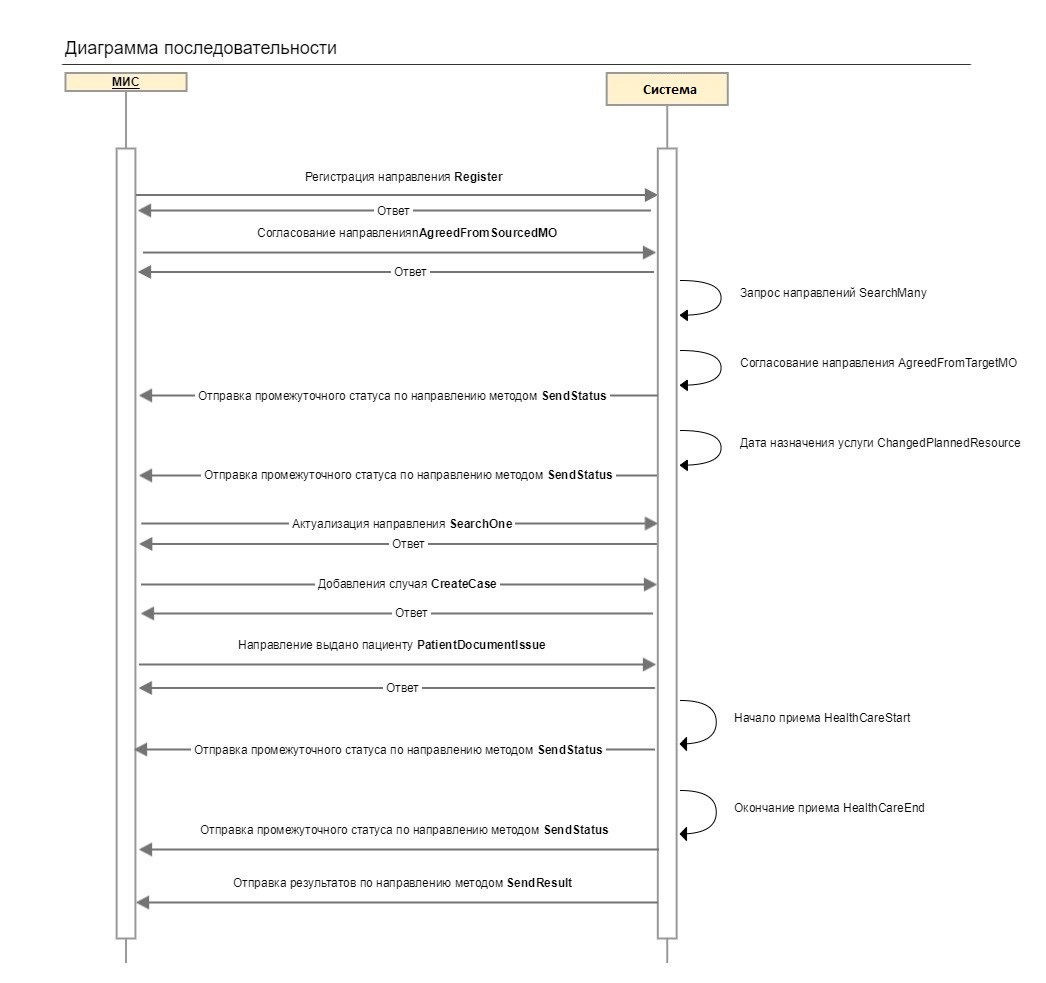 Рисунок 1 – Диаграмма последовательности интеграционного взаимодействия Системы с ЦАМИ РС ЕГИСЗСценарий интеграционного взаимодействия при направлении на диагностическое исследование представляет собой следующую последовательность шагов:МИС направляющей МО регистрирует направления в интеграционном модуле Системы с указанием следующих данных: сведений о направлении, его типе, профиле помощи, дате создания и основании направления; сведений о запрашиваемом исследовании; сведений о направляющей МО, данных о направляющем пациента медицинском работнике, если есть - данные о диагнозе пациента; сведений о пациенте, его адресе, контактной информации, паспорте и полисе ОМС, льготах, месте работы (для работающих пациентов); идентификатор целевой МО. Данное действие обеспечивается методом Register;Интеграционный модуль Системы проверяет входящие данные и при успешно пройденной валидации регистрирует направление с присвоением уникального идентификатора. В ответе на запрос на регистрацию направления модуль возвращает присвоенный направлению идентификатор;МИС направляющей МО сохраняет полученный от интеграционного модуля идентификатор направления для обеспечения возможности последующего обновления данных по направлению;МИС направляющей МО передает в интеграционный модуль Системы сведения о дате и результате согласования направления в направляющей МО методом AgreedFromSourceMO. Сведения этого шага сценария также могут быть переданы в составе первичного запроса на регистрацию направления;Примечание – МИС направляющей МО должна зарегистрировать направление в интеграционнм модуляе сервиса "Системы" не позднее следующих суток после принятия решения о согласовании направления пациента, с тем чтобы обеспечить сервис Системы и целевую МО в его составе сведениями о направлении к моменту, когда пациент, или его представитель, обратится в целевую МО.Система запрашивает из интеграционного модуля направления в свой адрес по установленному расписанию или же в момент обращения пациента методом SearchMany;Система со своей стороны может либо отказать в приеме направления и в этом случае посредством метода Cancellation предает данные о причинах аннулирования направления в интеграционный модуль, либо может согласовать направление и отправить об этом данные посредством метода AgreedFromTargetMO;в случае согласования направления Система передает в интеграционный модуль сведения о назначенной пациенту планируемой дате приема (в том числе - при изменении ранее назначенной даты) и выделенном ресурсе методом ChangePlannedResource;МИС направляющей МО, в зависимости от правил работы, установленных в МО, запрашивает в интеграционном модуле Системы сведения об актуальной информации по направлению, с целью получения информации о назначенной специалистом целевой МО дате приема по направлению по методу SearchOne;МИС направляющей МО в рамках данного направления создает случай оказания медицинской помощи методом CreateCase и обновляет данное направление посредством метода UpdateFromSourcedMO;МИС направляющей МО передает сведения о выдаче направления пациенту с указанием следующих данных: сведений о дате выдачи направления на руки пациенту; данных о медицинском работнике, должностном лице, подписывающем направление второй подписью (Заведующий отделением, Заместитель главного врача) посредством метода PatientDocumentIssue;Система запрашивает направления в свой адрес из интеграционного модуля по установленному расписанию или же в момент обращения пациента методом SearchOne;Система передает в интеграционный модуль данные о начале приема методом HealthCareStart;после завершения оказания медицинской помощи Система передает данные о завершении оказания приема методом HealthCareEnd и протокол заключения со ссылкой на диагностическое исследование в интеграционный модуль методом AddMedRecord;для направления, по которому завершено оказание медицинской помощи МИС направляющей МО получает консультативное заключение и ссылку на исследование посредсвом метода SendResult;на протяжении всего интеграционного взаимодействия из интеграционного модуля Системы в МИС отправляются промежуточные статусы по направлению согласно Статусной модели направления посредством метода SendStatus.Примечание – Использование методов/сервисов SendResult и SendStaus может быть опциональным при использовании в интеграционном взаимодействии систем сервиса сообщений, обеспечивающего информирование взаимодействующих систем об изменениях данных интеграционных объектов (направление, ресурс).Отмена направленияЕсли возникает необходимость в отмене направления по инициативе направляющей МО, тогда МИС направляющей МО передает данные об отмене направления в интеграционный модуль Системы методом Cancellation. Диаграмма последовательности интеграционного взаимодействия Системы и ЦАМИ РС ЕГИСЗ Ростовской области (далее также МИС) при отмене направления представлена на рисунке (Рисунок 2).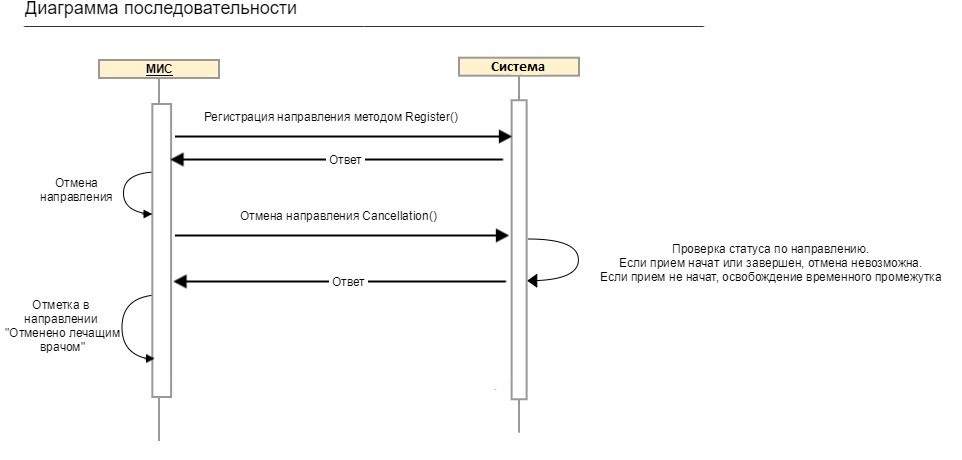 Рисунок 2 – Диаграмма последовательности процесса отмены направления по инициативе ЦАМИ РС ЕГИСЗПримечание – После отмены направления, регистрация нового направления с таким же идентификатором невозможна. Омененное направление не удаляется из системы, но более не является действиетельным/действующим.В случае отмены направления методом Cancellation данное направление прекращает свой жизненный цикл.Отмена направления происходит согласно следующей последовательности действий:при отмене направления МИС направляющей МО направляет в адрес интеграционного сервиса Системы идентификатор направления в сообщении Cancellation.после получения информации об отмене направления из МИС, интеграционный модуль Системы осуществляет проверку статуса по направлению:если прием уже начат или завершен, то отмена направления невозможна.Таким образом, при наличии в МИС направляющей МО статусов по направлению "Начато оказание медицинской помощи в целевой МО", "Завершено оказание медицинской помощи в целевой МО", МИС при попытке отменить/удалить направление выдаст ошибку и заблокирует данное действие. если в Системе прием по направлению еще не начат, МИС направляющей МО позволит отменить/удалить направление. В Системе будет освобожден из расписания указанный в направлении временной промежуток для последующих записей. Обновление направления.Если возникает необходимость в обновлении данных по направлению (например, по инициативе пациента произошел перенос времени приема), тогда МИС направляющей МО передает данные об изменении направления в интеграционный модуль Системы методом UpdateFromSourcedMO.Диаграмма последовательности интеграционного взаимодействия Системы и ЦАМИ РС ЕГИСЗ Ростовской области (далее также МИС) при изменении направления представлена на рисунке (Рисунок 3).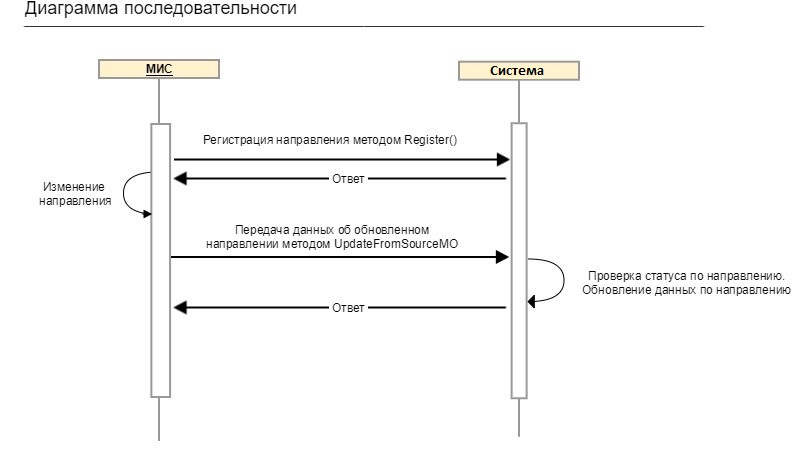 Рисунок 3 – Диаграмма последовательности процесса обновления направления по инициативе ЦАМИ РС ЕГИСЗОбновление направления происходит согласно следующей последовательности действий:при изменении направления МИС направляющей МО передает в адрес интеграционного сервиса Системы, обновленные данные по направлению в сообщении UpdateFromSourcedMO.после получения обновленной информации по направлению из МИС, интеграционный модуль Системы осуществляет проверку статуса по направлению:если по направлению уже начат или завершен прием, или оно отменено, то обновление направления невозможно;еЕсли в Системе прием по направлению еще не начат, МИС направляющей МО позволит обновить направление. В Системе будет обновлены данные по направлению.Методы и параметры«Обязательность» означает количество возможных значений реквизита в контейнере:0..1 означает, что реквизит необязательный, максимальное количество экземпляров 1;0..* – реквизит необязательный, максимальное количество экземпляров не ограничено;1..1 – реквизит обязательный, экземпляр один;1..* – реквизит обязательный, максимальное количество экземпляров не ограничено.Регистрация направления в сервисе УО (Register)Метод предназначен для регистрации в сервисе УО направления. При положительном результате проверок входных данных и обработки метода будет сформирован и передан в составе выходных параметров уникальный идентификатор направления в сервисе УО. Метод содержит полный набор параметров, возможных к передаче со стороны направляющей МО и дополнен параметрами для передачи сведений о назначенном целевой МО плановой даты приема пациента по направлению.Описание параметров запросаВ таблице (Таблица 1) представлено описание параметров запроса метода.Таблица 1 – Описание параметров запроса методаОписание выходных данныхВ таблице (Таблица 2) представлено описание выходных данных метода.Таблица 2 – Описание выходных данных методаОбновление направления в интеграционном модуле Системы из направляющей МО (UpdateFromSourcedMo)Метод предназначен для передачи в интеграционный модуль Системы сведений по направлению. Метод содержит полный набор параметров, возможных к передаче со стороны направляющей МО.Описание параметров запросаВ таблице (Таблица 3) представлено описание параметров запроса метода.Таблица 3 – Описание параметров запроса методаОписание выходных данныхВ таблице (Таблица 4) представлено описание выходных данных метода.Таблица 4 – Описание выходных данных методаПередача в интеграционный модуль Системы сведений о согласовании направления в направляющей МО (AgreedFromSourcedMo)Метод предназначен для передачи в интеграционный модуль Системы сведений о согласовании направления в направляющей МО. Состав параметров в запросе полностью совпадает с параметрами запроса для метода «Обновление направления в интеграционом модуле Системы из направляющей МО (UpdateFromSourcedMo)».Обновление направления в интеграционном модуле Системы из целевой МО (UpdateFromTargetMo)Метод предназначен для передачи в сервисе УО сведений по направлению. Метод содержит полный набор параметров, возможных к передаче со стороны целевой МО. Метод может быть использован в случаях, когда статус направления имеет значени 1 – Зарегистрировано в интеграционом модуле Системы, 2 – Согласовано в направляющей МО, 3 – Выдано пациенту, 4 – Признано обоснованным в целевой МО, 5 – Выделена единица ресурса, целевой МО назначена дата приема.Описание параметров запросаВ таблице (Таблица 5) представлено описание параметров запроса метода.Таблица 5 – Описание параметров запросаОписание выходных данныхВ таблице (Таблица 6) представлено описание выходных данных метода.Таблица 6 – Описание выходных данных методаПередача в интеграционый модуль Системы сведений о согласовании направления в направляющей МО (AgreedFromTargetMo)Метод предназначен для передачи в интеграционый модуль Системы сведений о согласовании направления в целевой МО. Состав параметров в запросе полностью совпадает с параметрами запроса для метода «Обновление направления в интеграционом модуле Системы из направляющей МО (UpdateFromTargerMo)».Передача в интеграционый модуль Системы сведений о выделенном (запланированном) ресурсе или об изменении выделенного ресурса (ChangePlannedResource)Метод предназначен для передачи в интеграционый модуль Системы сведений о выделении ресурса для приема пациента по направлению в целевой МО. Состав параметров в запросе полностью совпадает с параметрами запроса для метода «Обновление направления в интеграционом модуле Системы из целевой МО (UpdateFromTargetMo)».Передача в интеграционый модуль Системы сведений о выданном пациенту направлении (PatientDocumentIssue)Метод предназначен для передачи в интеграционый модуль Системы сведений о выдаче пациенту направления в направляющей МО. Состав параметров в запросе полностью входит в состав параметров запроса для метода «Обновление направления в интеграционом модуле Системы из направляющей МО (UpdateFromSourcedMo)».Описание параметров запросаВ таблице (Таблица 7) представлено описание параметров запроса метода.Таблица 7 – Описание параметров запроса методаОписание выходных данныхВ таблице (Таблица 8) представлено описание выходных данных метода. Описание обработки ошибок приведено в разделе «Обработка ошибок».Таблица 8 – Описание выходных данныхПоиск направления (SearchOne)Метод предназначен для получения из интеграционого модуля Системы всех сведений об одном направлении актуальных на момент запроса. Сведения о направлении будут возвращены только в случае, когда по заданным параметрам найдено строго одно направление. При обработке метода заполненные параметры рассматриваются как совокупность условий поиска направлений, соединенных функцией «Логическое И».Описание параметров запросаВ таблице (Таблица 9) представлено описание параметров запроса метода.Таблица 9 – Описание параметров запроса методаОписание выходных данныхВ таблице (Таблица 10) представлено описание выходных данных метода. Таблица 10 – Описание выходных данных методаПоиск множества направлений (возвращает массив) (SearchMany)Метод предназначен для получения из интеграционого модуля Системы сведений о нескольких направлениях. При обработке метода заполненные параметры рассматриваются как совокупность условий поиска направлений, соединенных функцией «Логическое И». Массив возвращаемых методом значений ограничен 1000 направлениями.Метод также предназначен для формирования списка направлений на исследования, предоставляемых направляющей МО в целевую, для определения плановой даты проведения исследования. Значение, переданное в параметре PlannedDate в контейнере /Options/EventsInfo/Source определит период (-30 дней; +30дней) для выборки направлений, с установленным параметром PlannedDate и отсутствующим параметром ReceptionAppointDate.Описание параметров запросаВ таблице (Таблица 11) представлено описание параметров запроса метода.Таблица 11 – Описание параметров запроса методаОписание выходных данныхВ таблице (Таблица 12) представлено описание выходных данных метода.Таблица 12 – Описание выходных данных методаПередача в интеграционный модуль Системы сведений о фактическом оказании медицинской помощи (HealthCareStart)Метод предназначен для передачи в интеграционный модуль Системы сведений о начале оказания медицинской помощи по направлению. Состав параметров в запросе полностью совпадает с параметрами запроса для метода «Обновление направления в интеграционном модуле Системы из целевой МО (UpdateFromTargetMo)».Передача в интеграционный модуль Системы сведений о фактическом завершении оказания медицинской помощи (HealthCareEnd)Метод предназначен для передачи в интеграционный модуль Системы сведений о завершении оказания медицинской помощи по направлению. Состав параметров в запросе полностью совпадает с параметрами запроса для метода «Обновление направления в интеграционном модуле Системы из целевой МО (UpdateFromTargetMo)».Добавление медицинских записей в интеграционный модуль Системы (AddMedRecord)Данный метод используется для передачи в интеграционный модуль Системы медицинской записи как в рамках случая обслуживания (в запросе метода требуется заполнение параметра Идентификатор случая обслуживания в передающей МИС), так и без привязки к нему (параметр Идентификатор случая обслуживания в передающей МИС не заполняется; привязка медицинской записи осуществляется напрямую «к пациенту»). Передачу медицинской записи на уровень случая обслуживания можно осуществлять как для открытых (незавершенных), так и для закрытых (завершенных) случаев обслуживания. Метод не позволяет передавать медицинские записи на уровень эпизода случая обслуживания.Описание параметров запросаВ таблице (Таблица 13) представлено описание параметров запроса метода AddMedRecord.Таблица 13 – Описание параметров запроса методаОтправка результирующего документа по направлению (SendResult)Метод предназначен для отправки в МИС результирующего документа для направления, по которому завершено оказание медицинской помощи.Описание параметров запросаВ таблице (Таблица 14) представлено описание параметров запроса метода.Таблица 14 – Описание параметров запроса методаПосле получения данных МИС выводит результаты в карту пациента, которые можно будет просмотреть в Истории заболеваний/Результаты исследований.Отмена направления (Cancellation)Метод предназначен для передачи в интеграционный модуль Системы данных об аннулировании направления. Направление может быть аннулировано только один раз и только до начала оказания медицинской помощи по направлению.Описание параметров запросаВ таблице (Таблица 15) представлено описание параметров запроса метода.Таблица 15 – Описание параметров запроса методаОписание выходных данныхВ таблице (Таблица 16) представлено описание выходных данных метода. Таблица 16 – Описание выходных данных методаРегистрация случая медицинского обслуживания (CreateCase)Данный метод позволяет зарегистрировать (открыть) случай медицинского обслуживания. При добавлении (открытии) случая обслуживания осуществляется проверка на уникальность по следующим параметрам: Идентификатор передающей системы, Идентификатор пациента в передающей МИС, Идентификатор ЛПУ, Идентификатор случая обслуживания в передающей МИС.Параметры метода CreateCase можно разделить на 3 категории:Общие параметры. Передаются как для амбулаторных случаев обслуживания, так и для стационарных (например, идентификатор случая в передающей МИС, даты открытия случая и т.д.).Дополнительные параметры для амбулаторных случаев обслуживания (например, цель обращения, отметка о направленном пациенте и т.д.).Описание параметров запроса (амбулаторный случай обслуживания)В таблице (Таблица 17) представлено описание параметров запроса метода CreateCase, которые должны передаваться для амбулаторных случаев обслуживания.Таблица 17 – Описание параметров запроса метода CreateCaseСтатусная модель направленияВ рамках обмена направлениями на диагностические исследования интеграционного взаимодейтсвие предусматривают следующие статусы для направления (Рисунок D.1.1):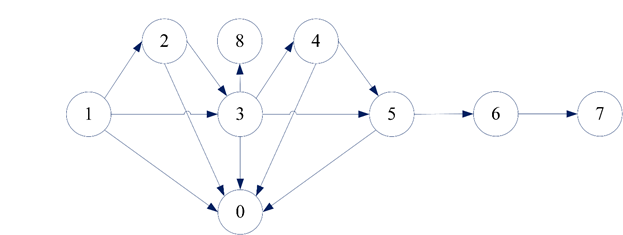 Рисунок D.1.1 – Схема статусной модели направленияПринцип смены статуса направления основан на получении достаточного состава данных по направлению и не зависит от того, когда и каким методом эти данные были переданы в сервис. Проверка необходимости смены статуса направления выполняется каждый раз при получении или обновлении данных по направлению, вне зависимости от того являются ли передаваемые данные необходимыми и достаточными хотя бы для одного статуса.Смена статуса у направления выполняется последовательно в соответствии со статусной моделью. Для перехода на следующий статус выполняется проверка наличия в сервисе «Управление очередями» данных необходимых для следующего статуса.Добавление ресурсов из МИС в СистемуИнтеграционное взаимодействие при добавлении направлений подразумевает также сценарий взаимодействия, при котором МИС добавляет ресурсы в Систему и регистрирует направление с уже указанным в направлении ресурсом. Бизнес процесс добавления ресурсов имеет следующую последовательность действий:МИС добавляет ресурсы методом AddResource();Система получает данные о ресурсах методом GetResourceList();Система добавляет к себе полученные ресурсы, производя маппинг полученных данных в соответствие со своей структурой данных, а именно добавляет отделение, корпус, филиал в структуру клиники^если тип ресурса оборудование - происходит добавление нового оборудования в структуру клиники на основании полученных от МИС данных;когда от МИС поступает информация о новом направлении, оно добавляется в Систему (мотодом Register). Через направление происходит передача следующих данных, которые выбраны в МИС:о пациенте (его демография);об услуге в рамках направления;о длительности приема;о ресурсе.Система добавляет запись данных о приеме в свое расписание в соответствии с полученной длительностью услуг по направлению и ресурсе.Схема интеграционного взаимодействия при добавлении ресурсов из МИС представлена на рисунке (Рисунок D.1.2):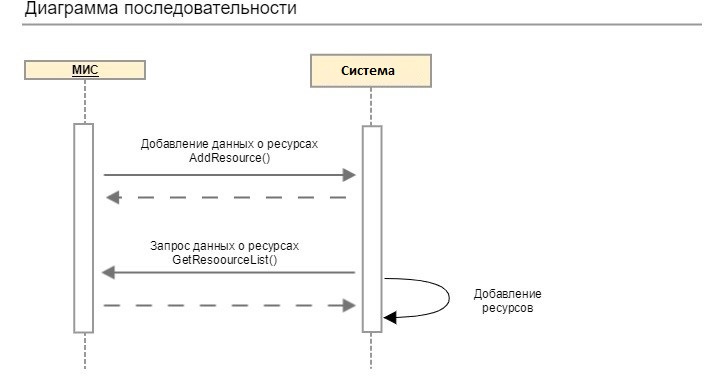 Рисунок D.1.2 – Диаграмма последовательности интеграционного взаимодействия Сервисов Системы с ЦАМИ РС ЕГИСЗ при добавлении ресурсовПри этом общая схема взаимодействия между МИС и Системой при отправке направления выглядит следующим образом (Рисунок D.1.3):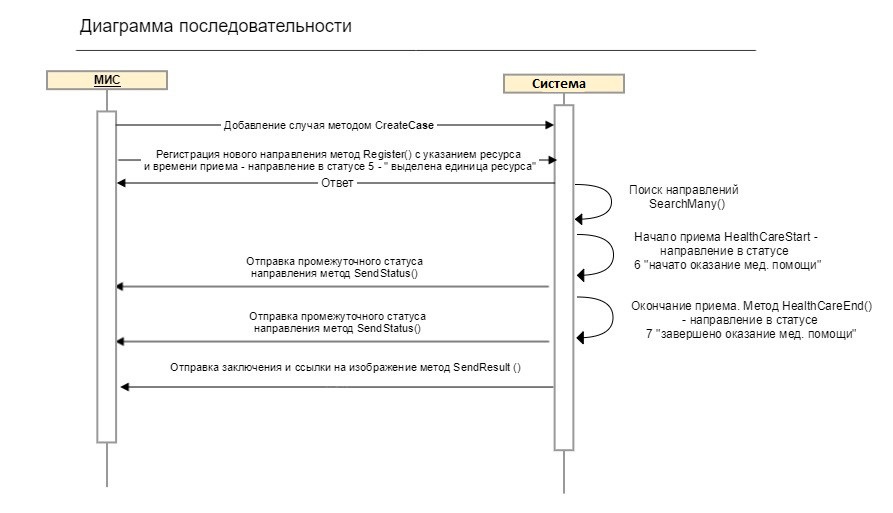 Рисунок D.1.3 – Диаграмма последовательности интеграционного взаимодействия Сервисов Системы с ЦАМИ РС ЕГИСЗ при добавлении ресурсовДобавление ресурса (AddResource)Данный метод должен предназначаться для добавления ресурсов в Систему.Описание параметровВ таблице (Таблица D.1.1) представлено описание параметров запроса метода AddResource:Таблица D.1.1 – Описание параметров запроса метода AddResourceОписание выходных данныхМетод AddResource () не имеет выходных параметров. В случае успешного добавления ресурса, метод ничего не возвращает. В случае, если добавить ресурс не удалось, метод вернет ошибку.Получение ресурса (GetResourceList)Метод предназначен для сохранения всех ресурсов организации.Описание входных параметров методаНиже представлено описание параметров запроса метода GetResourceList (Таблица D.1.2):Таблица D.1.2 – Описание параметров запроса метода GetResourceListОписание выходных параметров запроса методаТаблица D.1.3 – Описание выходных параметров запроса методаОтправка статуса по направлению (SendStatus)Таблица D.1. 4 – Отправка статуса по направлению (SendStatus)КонтейнерПараметрОбязательностьТипОписаниеОписание/credentials1..1/credentialsToken1..1GuidАвторизационный токен МИСАвторизационный токен МИС/credentialsOrganization1..1StringИдентификатор МО. Значение поля «Code» из справочника с OID 1.2.643.2.69.1.1.1.64Идентификатор МО. Значение поля «Code» из справочника с OID 1.2.643.2.69.1.1.1.64/Referral 1..1НаправлениеНаправление/Referral/ReferralInfo 1..1Данные о направленииДанные о направлении/ReferralInfoPriority0..1StringКомментарий о приоритете и состоянии пациентаКомментарий о приоритете и состоянии пациента/ReferralInfoDate0..1DatetimeДата бумажного документа «Направление»Дата бумажного документа «Направление»/ReferralInfoReason0..1StringОснование направления, цель направленияОснование направления, цель направления/ReferralInfoComment0..1StringКомментарий/дополнительные данные для направленияКомментарий/дополнительные данные для направления/Referral/ReferralInfo/ReferralType/Coding/Referral/ReferralInfo/ReferralType/Coding 1..1Идентификатор типа направления. OID справочника: 1.2.643.2.69.1.1.1.55Идентификатор типа направления. OID справочника: 1.2.643.2.69.1.1.1.55/CodingCode1..1StringЗначение идентификатора в справочникеЗначение идентификатора в справочнике/CodingSystem1..1StringИдентификатор справочникаИдентификатор справочника/CodingVersion0..1StringВерсия справочникаВерсия справочника/Referral/ReferralInfo/ProfileMedService/Coding/Referral/ReferralInfo/ProfileMedService/Coding 1..1Идентификатор составного профиля помощи. OID справочника: 1.2.643.2.69.1.1.1.56Идентификатор составного профиля помощи. OID справочника: 1.2.643.2.69.1.1.1.56/CodingCode1..1StringЗначение идентификатора в справочникеЗначение идентификатора в справочнике/CodingSystem1..1StringИдентификатор справочникаИдентификатор справочника/CodingVersion0..1StringВерсия справочникаВерсия справочника/Referral/Survey0..1Дополнительные данные о направлении на обследованиеДополнительные данные о направлении на обследование/SurveyComment0..1StringКомментарий к области исследованияКомментарий к области исследования/Referral/Survey/SurveyType/Coding/Referral/Survey/SurveyType/Coding0..1Идентификатор вида исследования. OID справочника: 1.2.643.2.69.1.1.1.57Идентификатор вида исследования. OID справочника: 1.2.643.2.69.1.1.1.57/CodingCode1..1StringЗначение идентификатора в справочникеЗначение идентификатора в справочнике/CodingSystem1..1StringИдентификатор справочникаИдентификатор справочника/CodingVersion0..1StringВерсия справочникаВерсия справочника/Referral/Survey/SurveyOrgan/Coding/Referral/Survey/SurveyOrgan/Coding усл.Идентификатор области исследования. OID справочника: 1.2.643.2.69.1.1.1.58Идентификатор области исследования. OID справочника: 1.2.643.2.69.1.1.1.58/CodingCode1..1StringЗначение идентификатора в справочникеЗначение идентификатора в справочнике/CodingSystem1..1StringИдентификатор справочникаИдентификатор справочника/CodingVersion0..1StringВерсия справочникаВерсия справочника/Referral/Survey/Additional/Referral/Survey/Additional0..1Данные об ограничениях исследованияДанные об ограничениях исследования/AdditionalWeight0..1StringВес пациентаВес пациента/AdditionalHeight0..1StringРост пациентаРост пациента/AdditionalAllergyIodine0..1StringСведения о непереносимости пациентом йодсодержащих рентгеноконтрастных препаратовСведения о непереносимости пациентом йодсодержащих рентгеноконтрастных препаратов/Additional/ExtraData0..1Дополнительные структурированные параметры направленияДополнительные структурированные параметры направления/Additional/ExtraData/KeyValueOfstringstring0..*Массив дополнительных параметров направленияМассив дополнительных параметров направленияKeyValueOfstringstringKey1..1StringНаименование дополнительного параметраНаименование дополнительного параметраKeyValueOfstringstringValue0..1StringЗначение дополнительного параметраЗначение дополнительного параметра/Referral/Source1..1Данные о направляющей МОДанные о направляющей МО/SourceIdCaseMis0..1StringИдентификатор случая обслуживания в МИС направляющей МОИдентификатор случая обслуживания в МИС направляющей МО/SourceIdReferralMis1..1StringИдентификатор направления в МИС направляющей МОИдентификатор направления в МИС направляющей МО/Referral/Source/LPU/Coding/Referral/Source/LPU/Coding 1..1Идентификатор направившей МО. OID справочника: 1.2.643.2.69.1.1.1.64Идентификатор направившей МО. OID справочника: 1.2.643.2.69.1.1.1.64/CodingCode1..1StringЗначение идентификатора в справочникеЗначение идентификатора в справочнике/CodingSystem1..1StringИдентификатор справочникаИдентификатор справочника/CodingVersion0..1StringВерсия справочникаВерсия справочника/Referral/Source/Doctors1..*Данные о медицинских работниках в направляющей МОДанные о медицинских работниках в направляющей МО/Referral/Source/Doctors/Doctor1..1Данные о медицинском работникеДанные о медицинском работнике/Referral/Source/Doctors/Doctor/Role/Coding/Referral/Source/Doctors/Doctor/Role/Coding1..1Идентификатор роли в направлении. OID справочника: 1.2.643.2.69.1.1.1.66Идентификатор роли в направлении. OID справочника: 1.2.643.2.69.1.1.1.66/CodingCode1..1StringЗначение идентификатора в справочникеЗначение идентификатора в справочнике/CodingSystem1..1StringИдентификатор справочникаИдентификатор справочника/CodingVersion0..1StringВерсия справочникаВерсия справочника/Referral/Source/Doctors/Doctor/LPU/Coding/Referral/Source/Doctors/Doctor/LPU/Coding 1..1Идентификатор МО, к которой относится медицинский работник. OID справочника: 1.2.643.2.69.1.1.1.64Идентификатор МО, к которой относится медицинский работник. OID справочника: 1.2.643.2.69.1.1.1.64/CodingCode1..1StringЗначение идентификатора в справочникеЗначение идентификатора в справочнике/CodingSystem1..1StringИдентификатор справочникаИдентификатор справочника/CodingVersion0..1StringВерсия справочникаВерсия справочника/Referral/Source/Doctors/Doctor/Speciality/Coding/Referral/Source/Doctors/Doctor/Speciality/Coding 1..1Идентификатор специальности медицинского работника OID справочника: 1.2.643.5.1.13.2.1.1.181Идентификатор специальности медицинского работника OID справочника: 1.2.643.5.1.13.2.1.1.181/CodingCode1..1StringЗначение идентификатора в справочникеЗначение идентификатора в справочнике/CodingSystem1..1StringИдентификатор справочникаИдентификатор справочника/CodingVersion0..1StringВерсия справочникаВерсия справочника/Referral/Source/Doctors/Doctor/Position/Coding/Referral/Source/Doctors/Doctor/Position/Coding 1..1Идентификатор должности медицинского работника. OID справочника: 1.2.643.5.1.13.2.1.1.607Идентификатор должности медицинского работника. OID справочника: 1.2.643.5.1.13.2.1.1.607/CodingCode1..1StringЗначение идентификатора в справочникеЗначение идентификатора в справочнике/CodingSystem1..1StringИдентификатор справочникаИдентификатор справочника/CodingVersion0..1StringВерсия справочникаВерсия справочника/Referral/Source/Doctors/Doctor/Person/Referral/Source/Doctors/Doctor/Person 1..1Данные о персонеДанные о персоне/PersonIdPersonMis1..1StringИдентификатор медицинского работника в МИС направляющей МОИдентификатор медицинского работника в МИС направляющей МО/Referral/Source/Doctors/Doctor/Person/Sex/Coding/Referral/Source/Doctors/Doctor/Person/Sex/Coding 1..1Код пола OID справочника: 1.2.643.5.1.13.2.1.1.156Код пола OID справочника: 1.2.643.5.1.13.2.1.1.156/CodingCode1..1StringЗначение идентификатора в справочникеЗначение идентификатора в справочнике/CodingSystem1..1StringИдентификатор справочникаИдентификатор справочника/CodingVersion0..1StringВерсия справочникаВерсия справочника/Referral/Source/Doctors/Doctor/Person/HumanName/Referral/Source/Doctors/Doctor/Person/HumanName 1..1Данные о ФИО медицинского работникаДанные о ФИО медицинского работника/HumanNameFamilyName1..1StringФамилия медицинского работникаФамилия медицинского работника/HumanNameGivenName1..1StringИмя медицинского работникаИмя медицинского работника/HumanNameMiddleName0..1StringОтчество медицинского работникаОтчество медицинского работника/Referral/Source/Doctors/Doctor/ContactDto/Referral/Source/Doctors/Doctor/ContactDto0..1Данные о контактахДанные о контактах/ContactDtoContactValue1..1StringСодержание контактной информацииСодержание контактной информации/Referral/Source/Doctors/Doctor/ContactDto/ContactType/Coding/Referral/Source/Doctors/Doctor/ContactDto/ContactType/Coding1..1Идентификатор типа контакта. OID справочника: 1.2.643.2.69.1.1.1.27Идентификатор типа контакта. OID справочника: 1.2.643.2.69.1.1.1.27/CodingCode1..1StringЗначение идентификатора в справочникеЗначение идентификатора в справочнике/CodingSystem1..1StringИдентификатор справочникаИдентификатор справочника/CodingVersion0..1StringВерсия справочникаВерсия справочника/Referral/Source/MainDiagnosis/Referral/Source/MainDiagnosis0..1Данные о диагнозах в направляющей МОДанные о диагнозах в направляющей МО/Referral/Source/MainDiagnosis/DiagnosisInfo/Referral/Source/MainDiagnosis/DiagnosisInfo0..1Данные об основном диагнозе в направляющей МОДанные об основном диагнозе в направляющей МО/DiagnosisInfoDiagnosedDate1..1DatetimeДата постановки диагнозаДата постановки диагноза/DiagnosisInfoComment1..1StringКомментарий к диагнозуКомментарий к диагнозу/Referral/Source/MainDiagnosis/DiagnosisInfo/DiagnosisType/Coding/Referral/Source/MainDiagnosis/DiagnosisInfo/DiagnosisType/Coding0..1Идентификатор статуса диагноза. OID справочника: 1.2.643.2.69.1.1.1.26Идентификатор статуса диагноза. OID справочника: 1.2.643.2.69.1.1.1.26/CodingCode1..1StringЗначение идентификатора в справочникеЗначение идентификатора в справочнике/CodingSystem1..1StringИдентификатор справочникаИдентификатор справочника/CodingVersion0..1StringВерсия справочникаВерсия справочника/Referral/Source/MainDiagnosis/DiagnosisInfo/MkbCode/Coding/Referral/Source/MainDiagnosis/DiagnosisInfo/MkbCode/Coding0..1Код заболевания. Значение в соответствии с МКБ-10. OID справочника: 1.2.643.2.69.1.1.1.2Код заболевания. Значение в соответствии с МКБ-10. OID справочника: 1.2.643.2.69.1.1.1.2/CodingCode1..1StringЗначение идентификатора в справочникеЗначение идентификатора в справочнике/CodingSystem1..1StringИдентификатор справочникаИдентификатор справочника/CodingVersion0..1StringВерсия справочникаВерсия справочника/Referral/Source/MainDiagnosis/ComplicationsDiagnosis/Referral/Source/MainDiagnosis/ComplicationsDiagnosis0..1Данные об осложнениях и сопутствующих диагнозах в направляющей МОДанные об осложнениях и сопутствующих диагнозах в направляющей МО/Referral/Source/MainDiagnosis/ComplicationsDiagnosis/DiagnosisInfo/Referral/Source/MainDiagnosis/ComplicationsDiagnosis/DiagnosisInfo0..1Данные об осложнениях и сопутствующих диагнозах в направляющей МОДанные об осложнениях и сопутствующих диагнозах в направляющей МО/DiagnosisInfoDiagnosedDate1..1DatetimeДата постановки диагнозаДата постановки диагноза/DiagnosisInfoComment1..1StringКомментарий к диагнозуКомментарий к диагнозу/Referral/Source/MainDiagnosis/ComplicationsDiagnosis/DiagnosisInfo/DiagnosisType/Coding/Referral/Source/MainDiagnosis/ComplicationsDiagnosis/DiagnosisInfo/DiagnosisType/Coding0..1Идентификатор статуса диагноза. OID справочника: 1.2.643.2.69.1.1.1.26Идентификатор статуса диагноза. OID справочника: 1.2.643.2.69.1.1.1.26/CodingCode1..1StringЗначение идентификатора в справочникеЗначение идентификатора в справочнике/CodingSystem1..1StringИдентификатор справочникаИдентификатор справочника/CodingVersion0..1StringВерсия справочникаВерсия справочника/Referral/Source/MainDiagnosis/ComplicationsDiagnosis/DiagnosisInfo/MkbCode/Coding/Referral/Source/MainDiagnosis/ComplicationsDiagnosis/DiagnosisInfo/MkbCode/Coding0..1Код заболевания. Значение в соответствии с МКБ-10. OID справочника: 1.2.643.2.69.1.1.1.2Код заболевания. Значение в соответствии с МКБ-10. OID справочника: 1.2.643.2.69.1.1.1.2/CodingCode1..1StringЗначение идентификатора в справочникеЗначение идентификатора в справочнике/CodingSystem1..1StringИдентификатор справочникаИдентификатор справочника/CodingVersion0..1StringВерсия справочникаВерсия справочника/Referral/Target0..1Данные о целевой МОДанные о целевой МО/TargetIdCaseMis0..1StringИдентификатор случая обслуживания в МИС целевой МОИдентификатор случая обслуживания в МИС целевой МО/Referral/Target/LPU/CodingИдентификатор целевой МО. OID справочника: 1.2.643.2.69.1.1.1.64Идентификатор целевой МО. OID справочника: 1.2.643.2.69.1.1.1.64/CodingCode1..1StringЗначение идентификатора в справочникеЗначение идентификатора в справочнике/CodingSystem1..1StringИдентификатор справочникаИдентификатор справочника/CodingVersion0..1StringВерсия справочникаВерсия справочника/Referral/Patient 1..1Данные о пациентеДанные о пациенте/Referral/Patient/Person 1..1Данные о персонеДанные о персоне/PersonBirthDate1..1DatetimeДата рожденияДата рождения/PersonIdPatientMIS0..1StringИдентификатор пациента в МИС направляющей МОИдентификатор пациента в МИС направляющей МО/Referral/Patient/Person/Sex/Coding/Referral/Patient/Person/Sex/Coding 1..1Код пола. Значение поля CODE (Классификатор половой принадлежности, OID 1.2.643.5.1.13.2.1.1.156)Код пола. Значение поля CODE (Классификатор половой принадлежности, OID 1.2.643.5.1.13.2.1.1.156)/CodingCode1..1StringЗначение идентификатора в справочникеЗначение идентификатора в справочнике/CodingSystem1..1StringИдентификатор справочникаИдентификатор справочника/CodingVersion0..1StringВерсия справочникаВерсия справочника/Referral/Patient/Person/HumanName 1..1Данные о ФИО пациентаДанные о ФИО пациента/HumanNameFamilyName1..1StringФамилияФамилия/HumanNameGivenName1..1StringИмяИмя/HumanNameMiddleName0..1StringОтчествоОтчество/Referral/Patient/Addresses/AddressDTO/Referral/Patient/Addresses/AddressDTO0..*Данные об адресахДанные об адресах/AddressDTOStringAddress1..1StringАдрес проживанияАдрес проживания/Referral/Patient/Addresses/AddressDTO/AddressType/Coding/Referral/Patient/Addresses/AddressDTO/AddressType/Coding 1..1Идентификатор типа адреса. OID справочника: 1.2.643.2.69.1.1.1.28Идентификатор типа адреса. OID справочника: 1.2.643.2.69.1.1.1.28/CodingCode1..1StringЗначение идентификатора в справочникеЗначение идентификатора в справочнике/CodingSystem1..1StringИдентификатор справочникаИдентификатор справочника/CodingVersion0..1StringВерсия справочникаВерсия справочника/Referral/Patient/ContactDto/Referral/Patient/ContactDto0..*Данные о контактахДанные о контактах/ContactDtoContactValue1..1StringСодержание контактной информацииСодержание контактной информации/Referral/Patient/ContactDto/ContactType/Coding/Referral/Patient/ContactDto/ContactType/Coding 1..1Идентификатор типа контакта. OID справочника: 1.2.643.2.69.1.1.1.27Идентификатор типа контакта. OID справочника: 1.2.643.2.69.1.1.1.27/CodingCode1..1StringЗначение идентификатора в справочникеЗначение идентификатора в справочнике/CodingSystem1..1StringИдентификатор справочникаИдентификатор справочника/CodingVersion0..1StringВерсия справочникаВерсия справочника/Referral/Patient/Job0..1Данные о месте работы пациентаДанные о месте работы пациента/JobCompanyName0..1StringНаименование предприятияНаименование предприятия/JobPosition0..1StringНаименование должности пациентаНаименование должности пациента/Referral/Patient/Privilege0..1Данные о льготах пациентаДанные о льготах пациента/PrivilegeDateStart1..1DatetimeДата начала действия льготыДата начала действия льготы/PrivilegeDateEnd1..1DatetimeДата окончания действия льготыДата окончания действия льготы/Referral/Patient/Privilege/PrivilegeType/Coding/Referral/Patient/Privilege/PrivilegeType/Coding0..1Код льготы. OID справочника: 1.2.643.2.69.1.1.1.7Код льготы. OID справочника: 1.2.643.2.69.1.1.1.7/CodingCode1..1StringЗначение идентификатора в справочникеЗначение идентификатора в справочнике/CodingSystem1..1StringИдентификатор справочникаИдентификатор справочника/CodingVersion0..1StringВерсия справочникаВерсия справочника/Referral/Patient/Documents0..*Данные о документах пациентаДанные о документах пациента/Referral/Patient/Documents/DocumentDTO/Referral/Patient/Documents/DocumentDTO0..1Данные о документе пациентаДанные о документе пациента/DocumentDTODocS0..1StringСерия документаСерия документа/DocumentDTODocN0..1StringНомер документаНомер документа/DocumentDTOExpiredDate0..1DatetimeДата окончания действия документаДата окончания действия документа/DocumentDTOIssuedDate0..1DatetimeДата выдачи документаДата выдачи документа/DocumentDTOProviderName1..1StringНаименование организации, выдавшей документНаименование организации, выдавшей документ/Referral/Patient/Documents/DocumentDTO/DocumentType/Coding/Referral/Patient/Documents/DocumentDTO/DocumentType/Coding0..1Тип документа. OID справочника: 1.2.643.2.69.1.1.1.59Тип документа. OID справочника: 1.2.643.2.69.1.1.1.59/CodingCode1..1StringЗначение идентификатора в справочникеЗначение идентификатора в справочнике/CodingSystem1..1StringИдентификатор справочникаИдентификатор справочника/CodingVersion0..1StringВерсия справочникаВерсия справочника/Referral/Patient/Documents/DocumentDTO/Provider/Coding/Referral/Patient/Documents/DocumentDTO/Provider/Coding0..1Идентификатор СМО, выдавшей полис. OID справочника: 1.2.643.5.1.13.2.1.1.635Идентификатор СМО, выдавшей полис. OID справочника: 1.2.643.5.1.13.2.1.1.635/CodingCode1..1StringЗначение идентификатора в справочникеЗначение идентификатора в справочнике/CodingSystem1..1StringИдентификатор справочникаИдентификатор справочника/CodingVersion0..1StringВерсия справочникаВерсия справочника/Referral/Patient/Documents/DocumentDTO/RegionCode/Coding/Referral/Patient/Documents/DocumentDTO/RegionCode/Coding0..1Код территории страхования. OID справочника: 1.2.643.2.69.1.1.1.51Код территории страхования. OID справочника: 1.2.643.2.69.1.1.1.51/CodingCode1..1StringЗначение идентификатора в справочникеЗначение идентификатора в справочнике/CodingSystem1..1StringИдентификатор справочникаИдентификатор справочника/CodingVersion0..1StringВерсия справочникаВерсия справочника/Referral/EventsInfo0..1Данные о событиях по направлениюДанные о событиях по направлению/Referral/EventsInfo/Source0..1Данные о событиях в направляющей МОДанные о событиях в направляющей МО/SourceReferralCreateDate1..1DatetimeДата создания направленияДата создания направления/SourceReferralOutDate0..1DatetimeДата выдачи направления на руки пациентуДата выдачи направления на руки пациенту/SourceIsReferralReview0..1BooleanПризнак успешной верификации направления специалистом/комиссией в направляющей МОПризнак успешной верификации направления специалистом/комиссией в направляющей МО/SourceReferralReviewDate0..1DatetimeДата верификации направления специалистом/комиссией в направляющей МОДата верификации направления специалистом/комиссией в направляющей МО/SourcePlannedDate0..1DatetimeПредполагаемая дата приема пациента по направлению в целевой МОПредполагаемая дата приема пациента по направлению в целевой МО/Referral/EventsInfo/Target0..1Данные о событиях в целевой МОДанные о событиях в целевой МО/TargetIsReferralReview0..1BooleanПризнак успешной верификации направления специалистом/комиссией в целевой МОПризнак успешной верификации направления специалистом/комиссией в целевой МО/TargetReferralReviewDate0..1DatetimeДата верификации направления специалистом/комиссией в целевой МОДата верификации направления специалистом/комиссией в целевой МО/TargetReceptionAppointTimeStart0..1DatetimeНазначенная целевой МО дата приема пациента по направлениюНазначенная целевой МО дата приема пациента по направлению/TargetReceptionAppointTimeEnd0..1DatetimeНазначенная целевой МО дата окончания приема пациента по направлениюНазначенная целевой МО дата окончания приема пациента по направлению/TargetAppointDuration0..1intДлительность приема, указывается в минутахДлительность приема, указывается в минутах/TargetReceptionAppointTime0..1StringСведения о времени и длительности приема в назначенную дату приема пациента по направлениюСведения о времени и длительности приема в назначенную дату приема пациента по направлению/TargetReceptionAppointComment0..1StringДополнительные сведения о назначенном приеме пациента по направлению в целевой МО (например, кабинет или необходимость обращения в регистратуру)Дополнительные сведения о назначенном приеме пациента по направлению в целевой МО (например, кабинет или необходимость обращения в регистратуру)/Referral/EventsInfo/Target/Resource0..1Информация о ресурсе целевой МОИнформация о ресурсе целевой МО/IdResource1..1intИдентификатор ресурсаИдентификатор ресурсаКонтейнерПараметрТипОписание/Result/ResultIdMQStringИдентификатор направления в сервисе УО/ResultIdMQStringИдентификатор направления в сервисе УО/Result/MQReferralStatus/CodingStringТекущий статус направления. OID справочника: 1.2.643.2.69.1.1.1.50/CodingCodeStringЗначение идентификатора в справочнике/CodingSystemStringИдентификатор справочника/CodingVersionStringВерсия справочника/ResultMQReferralDateStatusDateTimeДата и время установки в сервисе УО текущего статуса направленияКонтейнерПараметрОбязательностьТипОписание/credentials1..1/credentialsToken1..1GuidАвторизационный токен МИС/credentialsOrganization1..1StringИдентификатор МО. Значение поля «Code» из справочника с OID 1.2.643.2.69.1.1.1.64/Referral1..1Направление/Referral/ReferralInfo1..1Данные о направлении/ReferralInfoIdMQ1..1StringИдентификатор направления в сервисе УО/ReferralInfoPriority0..1StringКомментарий о приоритете и состоянии пациента/ReferralInfoDate0..1DatetimeДата бумажного документа «Направление»/ReferralInfoReason0..1StringОснование направления, цель направления/ReferralInfoComment0..1StringКомментарий/дополнительные данные для направления/Referral/ReferralInfo/ReferralType/Coding/Referral/ReferralInfo/ReferralType/Coding0..1Идентификатор типа направления. OID справочника: 1.2.643.2.69.1.1.1.55/CodingCode1..1StringЗначение идентификатора в справочнике/CodingSystem1..1StringИдентификатор справочника/CodingVersion0..1StringВерсия справочника/Referral/ReferralInfo/ProfileMedService/Coding/Referral/ReferralInfo/ProfileMedService/Coding0..1Идентификатор составного профиля помощи. OID справочника: 1.2.643.2.69.1.1.1.56/CodingCode1..1StringЗначение идентификатора в справочнике/CodingSystem1..1StringИдентификатор справочника/CodingVersion0..1StringВерсия справочника/Referral/Survey0..1Дополнительные данные о направлении на обследование/SurveyComment0..1StringКомментарий к области исследования/Referral/Survey/SurveyType/Coding/Referral/Survey/SurveyType/Coding0..1Идентификатор вида исследования. OID справочника: 1.2.643.2.69.1.1.1.57/CodingCode1..1StringЗначение идентификатора в справочнике/CodingSystem1..1StringИдентификатор справочника/CodingVersion0..1StringВерсия справочника/Referral/Survey/SurveyOrgan/Coding/Referral/Survey/SurveyOrgan/Coding0..1Идентификатор области исследования. OID справочника: 1.2.643.2.69.1.1.1.58/CodingCode1..1StringЗначение идентификатора в справочнике/CodingSystem1..1StringИдентификатор справочника/CodingVersion0..1StringВерсия справочника/Referral/Survey/Additional/Referral/Survey/Additional0..1Данные об ограничениях исследования/AdditionalWeight0..1StringВес пациента/AdditionalHeight0..1StringРост пациента/AdditionalAllergyIodine0..1StringСведения о непереносимости пациентом йодсодержащих рентгеноконтрастных препаратов/Additional/ExtraData0..1Дополнительные структурированные параметры направления/Additional/ExtraData/KeyValueOfstringstring0..*Массив дополнительных параметров направления (подробнее о перечне и назначении параметров – в разделе "Шаблоны ExtraData")KeyValueOfstringstringKey1..1StringНаименование дополнительного параметраKeyValueOfstringstringValue0..1StringЗначение дополнительного параметра/Referral/Source1..1Данные о направляющей МО/SourceIdCaseMis0..1StringИдентификатор случая обслуживания в МИС направляющей МО/SourceIdReferralMis0..1StringИдентификатор направления в МИС направляющей МО/Referral/Source/LPU/Coding/Referral/Source/LPU/Coding0..1Идентификатор направившей МО. OID справочника: 1.2.643.2.69.1.1.1.64/CodingCode1..1StringЗначение идентификатора в справочнике/CodingSystem1..1StringИдентификатор справочника/CodingVersion0..1StringВерсия справочника/Referral/Source/Doctors0..1Данные о медицинских работниках в направляющей МО/Referral/Source/Doctors/Doctor/Referral/Source/Doctors/Doctor0..1Данные о медицинском работнике/Referral/Source/Doctors/Doctor/Role/Coding/Referral/Source/Doctors/Doctor/Role/Coding0..1Идентификатор роли в направлении. OID справочника: 1.2.643.2.69.1.1.1.66/CodingCode1..1StringЗначение идентификатора в справочнике/CodingSystem1..1StringИдентификатор справочника/CodingVersion0..1StringВерсия справочника/Referral/Source/Doctors/Doctor/LPU/Coding/Referral/Source/Doctors/Doctor/LPU/Coding0..1Идентификатор МО, к которой относится медицинский работник. OID справочника: 1.2.643.2.69.1.1.1.64/CodingCode1..1StringЗначение идентификатора в справочнике/CodingSystem1..1StringИдентификатор справочника/CodingVersion0..1StringВерсия справочника/Referral/Source/Doctors/Doctor/Speciality/Coding/Referral/Source/Doctors/Doctor/Speciality/Coding0..1Идентификатор специальности медицинского работника OID справочника: 1.2.643.5.1.13.2.1.1.181/CodingCode1..1StringЗначение идентификатора в справочнике/CodingSystem1..1StringИдентификатор справочника/CodingVersion0..1StringВерсия справочника/Referral/Source/Doctors/Doctor/Position/Coding/Referral/Source/Doctors/Doctor/Position/Coding0..1Идентификатор должности медицинского работника. OID справочника: 1.2.643.5.1.13.2.1.1.607/CodingCode1..1StringЗначение идентификатора в справочнике/CodingSystem1..1StringИдентификатор справочника/CodingVersion0..1StringВерсия справочника/Referral/Source/Doctors/Doctor/Person/Referral/Source/Doctors/Doctor/Person0..1Данные о персоне/PersonIdPersonMis0..1StringИдентификатор медицинского работника в МИС направляющей МО/Referral/Source/Doctors/Doctor/Person/Sex/Coding/Referral/Source/Doctors/Doctor/Person/Sex/Coding0..1Код пола OID справочника: 1.2.643.5.1.13.2.1.1.156/CodingCode1..1StringЗначение идентификатора в справочнике/CodingSystem1..1StringИдентификатор справочника/CodingVersion0..1StringВерсия справочника/Referral/Source/Doctors/Doctor/Person/HumanName/Referral/Source/Doctors/Doctor/Person/HumanName0..1Данные о ФИО медицинского работника/HumanNameFamilyName1..1StringФамилия медицинского работника/HumanNameGivenName1..1StringИмя медицинского работника/HumanNameMiddleName0..1StringОтчество медицинского работника/Referral/Source/Doctors/Doctor/ContactDto/Referral/Source/Doctors/Doctor/ContactDto0..1Данные о контактах/ContactDtoContactValue1..1StringСодержание контактной информации/Referral/Source/Doctors/Doctor/ContactDto/ContactType/Coding/Referral/Source/Doctors/Doctor/ContactDto/ContactType/Coding0..1Идентификатор типа контакта. OID справочника: 1.2.643.2.69.1.1.1.27/CodingCode1..1StringЗначение идентификатора в справочнике/CodingSystem1..1StringИдентификатор справочника/CodingVersion0..1StringВерсия справочника/Referral/Source/MainDiagnosis/Referral/Source/MainDiagnosis0..1Данные о диагнозах в направляющей МО/Referral/Source/MainDiagnosis/DiagnosisInfo/Referral/Source/MainDiagnosis/DiagnosisInfo0..1Данные об основном диагнозе в направляющей МО/DiagnosisInfoDiagnosedDate1..1DatetimeДата постановки диагноза/DiagnosisInfoComment1..1StringКомментарий к диагнозу/Referral/Source/MainDiagnosis/DiagnosisInfo/DiagnosisType/Coding/Referral/Source/MainDiagnosis/DiagnosisInfo/DiagnosisType/Coding0..1Идентификатор статуса диагноза. OID справочника: 1.2.643.2.69.1.1.1.26/CodingCode1..1StringЗначение идентификатора в справочнике/CodingSystem1..1StringИдентификатор справочника/CodingVersion0..1StringВерсия справочника/Referral/Source/MainDiagnosis/DiagnosisInfo/MkbCode/Coding/Referral/Source/MainDiagnosis/DiagnosisInfo/MkbCode/Coding0..1Код заболевания. Значение в соответствии с МКБ-10. OID справочника: 1.2.643.2.69.1.1.1.2/CodingCode1..1StringЗначение идентификатора в справочнике/CodingSystem1..1StringИдентификатор справочника/CodingVersion0..1StringВерсия справочника/Referral/Source/MainDiagnosis/ComplicationsDiagnosis/Referral/Source/MainDiagnosis/ComplicationsDiagnosis0..1Данные об осложнениях и сопутствующих диагнозах в направляющей МО/Referral/Source/MainDiagnosis/ComplicationsDiagnosis/DiagnosisInfo/Referral/Source/MainDiagnosis/ComplicationsDiagnosis/DiagnosisInfo0..1Данные об осложнениях и сопутствующих диагнозах в направляющей МО/DiagnosisInfoDiagnosedDate1..1DatetimeДата постановки диагноза/DiagnosisInfoComment1..1StringКомментарий к диагнозу/Referral/Source/MainDiagnosis/ComplicationsDiagnosis/DiagnosisInfo/DiagnosisType/Coding/Referral/Source/MainDiagnosis/ComplicationsDiagnosis/DiagnosisInfo/DiagnosisType/Coding0..1Идентификатор статуса диагноза. OID справочника: 1.2.643.2.69.1.1.1.26/CodingCode1..1StringЗначение идентификатора в справочнике/CodingSystem1..1StringИдентификатор справочника/CodingVersion0..1StringВерсия справочника/Referral/Source/MainDiagnosis/ComplicationsDiagnosis/DiagnosisInfo/MkbCode/Coding/Referral/Source/MainDiagnosis/ComplicationsDiagnosis/DiagnosisInfo/MkbCode/Coding0..1Код заболевания. Значение в соответствии с МКБ-10. OID справочника: 1.2.643.2.69.1.1.1.2/CodingCode1..1StringЗначение идентификатора в справочнике/CodingSystem1..1StringИдентификатор справочника/CodingVersion0..1StringВерсия справочника/Referral/Target0..1Данные о целевой МО/Referral/Target/LPU/Coding/Referral/Target/LPU/Coding0..1Идентификатор целевой МО. OID справочника: 1.2.643.2.69.1.1.1.64/CodingCode1..1StringЗначение идентификатора в справочнике/CodingSystem1..1StringИдентификатор справочника/CodingVersion0..1StringВерсия справочника/Referral/Patient0..1Данные о пациенте/Referral/Patient/Person0..1Данные о персоне/PersonBirthDate1..1DatetimeДата рождения/PersonIdPatientMIS1..1StringИдентификатор пациента в МИС направляющей МО/Referral/Patient/Person/Sex/Coding/Referral/Patient/Person/Sex/Coding0..1Код пола. Значение поля CODE (Классификатор половой принадлежности, OID 1.2.643.5.1.13.2.1.1.156)/CodingCode1..1StringЗначение идентификатора в справочнике/CodingSystem1..1StringИдентификатор справочника/CodingVersion0..1StringВерсия справочника/Referral/Patient/Person/HumanName/Referral/Patient/Person/HumanName0..1Данные о ФИО пациента/HumanNameFamilyName1..1StringФамилия/HumanNameGivenName1..1StringИмя/HumanNameMiddleName0..1StringОтчество/Referral/Patient/Addresses/AddressDTO/Referral/Patient/Addresses/AddressDTO0..1Данные об адресах/AddressDTOStringAddress1..1StringАдрес проживания/Referral/Patient/Addresses/AddressDTO/AddressType/Coding/Referral/Patient/Addresses/AddressDTO/AddressType/Coding0..1Идентификатор типа адреса. OID справочника: 1.2.643.2.69.1.1.1.28/CodingCode1..1StringЗначение идентификатора в справочнике/CodingSystem1..1StringИдентификатор справочника/CodingVersion0..1StringВерсия справочника/Referral/Patient/ContactDto/Referral/Patient/ContactDto0..1Данные о контактах/ContactDtoContactValue1..1StringСодержание контактной информации/Referral/Patient/ContactDto/ContactType/Coding/Referral/Patient/ContactDto/ContactType/Coding0..1Идентификатор типа контакта. OID справочника: 1.2.643.2.69.1.1.1.27/CodingCode1..1StringЗначение идентификатора в справочнике/CodingSystem1..1StringИдентификатор справочника/CodingVersion0..1StringВерсия справочника/Referral/Patient/Job0..1Данные о месте работы пациента/JobCompanyName0..1StringНаименование предприятия/JobPosition0..1StringНаименование должности пациента/Referral/Patient/Privilege/Referral/Patient/Privilege0..1Данные о льготах пациента/PrivilegeDateStart1..1DatetimeДата начала действия льготы/PrivilegeDateEnd1..1DatetimeДата окончания действия льготы/Referral/Patient/Privilege/PrivilegeType/Coding/Referral/Patient/Privilege/PrivilegeType/Coding0..1Код льготы. OID справочника: 1.2.643.2.69.1.1.1.7/CodingCode1..1StringЗначение идентификатора в справочнике/CodingSystem1..1StringИдентификатор справочника/CodingVersion0..1StringВерсия справочника/Referral/Patient/Documents/Referral/Patient/Documents0..1Данные о документах пациента/Referral/Patient/Documents/DocumentDTO/Referral/Patient/Documents/DocumentDTO0..1Данные о документе пациента/DocumentDTODocS0..1StringСерия документа/DocumentDTODocN0..1StringНомер документа/DocumentDTOExpiredDate0..1DatetimeДата окончания действия документа/DocumentDTOIssuedDate0..1DatetimeДата выдачи документа/DocumentDTOProviderName1..1StringНаименование организации, выдавшей документ/Referral/Patient/Documents/DocumentDTO/DocumentType/Coding/Referral/Patient/Documents/DocumentDTO/DocumentType/Coding0..1Тип документа. OID справочника: 1.2.643.2.69.1.1.1.59/CodingCode1..1StringЗначение идентификатора в справочнике/CodingSystem1..1StringИдентификатор справочника/CodingVersion0..1StringВерсия справочника/Referral/Patient/Documents/DocumentDTO/Provider/Coding/Referral/Patient/Documents/DocumentDTO/Provider/Coding0..1Идентификатор СМО, выдавшей полис. OID справочника: 1.2.643.5.1.13.2.1.1.635/CodingCode1..1StringЗначение идентификатора в справочнике/CodingSystem1..1StringИдентификатор справочника/CodingVersion0..1StringВерсия справочника/Referral/Patient/Documents/DocumentDTO/RegionCode/Coding/Referral/Patient/Documents/DocumentDTO/RegionCode/Coding0..1Код территории страхования. OID справочника: 1.2.643.2.69.1.1.1.51/CodingCode1..1StringЗначение идентификатора в справочнике/CodingSystem1..1StringИдентификатор справочника/CodingVersion0..1StringВерсия справочника/Referral/EventsInfo0..1Данные о событиях по направлению/Referral/EventsInfo/Source/Referral/EventsInfo/Source0..1Данные о событиях в направляющей МО/SourceReferralCreateDate1..1DatetimeДата создания направления/SourceReferralOutDate0..1DatetimeДата выдачи направления на руки пациенту/SourceIsReferralReview0..1BooleanПризнак успешной верификации направления специалистом/комиссией в направляющей МО/SourceReferralReviewDate0..1DatetimeДата верификации направления специалистом/комиссией в направляющей МО/SourcePlannedDate0..1DatetimeПредполагаемая дата приема пациента по направлению в целевой МОКонтейнерПараметрТипОписание/Result/ResultIdMQStringИдентификатор направления в сервисе УО/Result/MQReferralStatus/CodingStringТекущий статус направления. OID справочника: 1.2.643.2.69.1.1.1.50/CodingCodeStringЗначение идентификатора в справочнике/CodingSystemStringИдентификатор справочника/CodingVersionStringВерсия справочника/ResultMQReferralDateStatusDateTimeДата и время установки в сервисе УО текущего статуса направленияКонтейнерПараметрОбязательностьТипОписание/credentials1..1/credentialsToken1..1GuidАвторизационный токен МИС/credentialsOrganization1..1StringИдентификатор МО. Значение поля «Code» из справочника с OID 1.2.643.2.69.1.1.1.64/Referral1..1Направление/Referral/ReferralInfo1..1Данные о направлении/ReferralInfoIdMQ1..1StringИдентификатор направления в сервисе УО/Referral/ReferralInfo/ProfileMedService/Coding/Referral/ReferralInfo/ProfileMedService/Coding0..1Идентификатор составного профиля помощи. OID справочника: 1.2.643.2.69.1.1.1.56/CodingCode1..1StringЗначение идентификатора в справочнике/CodingSystem1..1StringИдентификатор справочника/CodingVersion0..1StringВерсия справочника/Referral/Survey0..1Дополнительные данные о направлении на обследование/SurveyComment0..1StringКомментарий к области исследования/Referral/Survey/SurveyType/Coding/Referral/Survey/SurveyType/Coding0..1Идентификатор вида исследования. OID справочника: 1.2.643.2.69.1.1.1.57/CodingCode1..1StringЗначение идентификатора в справочнике/CodingSystem1..1StringИдентификатор справочника/CodingVersion0..1StringВерсия справочника/Referral/Survey/SurveyOrgan/Coding/Referral/Survey/SurveyOrgan/Coding0..1Идентификатор области исследования. OID справочника: 1.2.643.2.69.1.1.1.58/CodingCode1..1StringЗначение идентификатора в справочнике/CodingSystem1..1StringИдентификатор справочника/CodingVersion0..1StringВерсия справочника/Referral/Survey/Additional0..1Данные об ограничениях исследования/AdditionalWeight0..1StringВес пациента/AdditionalHeight0..1StringРост пациента/AdditionalAllergyIodine0..1StringСведения о непереносимости пациентом йодсодержащих рентгеноконтрастных препаратов/Referral/Target0..1Данные о целевой МО/TargetIdCaseMis0..1StringИдентификатор случая обслуживания в МИС целевой МО/Referral/Target/LPU/Coding/Referral/Target/LPU/Coding0..1Идентификатор целевой МО. OID справочника: 1.2.643.2.69.1.1.1.64/CodingCode1..1StringЗначение идентификатора в справочнике/CodingSystem1..1StringИдентификатор справочника/CodingVersion0..1StringВерсия справочника/Referral/Target/Doctors0..1Данные о медицинских работниках в направляющей МО/Referral/Target/Doctors/Doctor/Referral/Target/Doctors/Doctor0..1Данные о медицинском работнике в целевой МО/Referral/Target/Doctors/Doctor/Role/Coding/Referral/Target/Doctors/Doctor/Role/Coding0..1Идентификатор роли в направлении. OID справочника: 1.2.643.2.69.1.1.1.66/CodingCode1..1StringЗначение идентификатора в справочнике/CodingSystem1..1StringИдентификатор справочника/CodingVersion0..1StringВерсия справочника/Referral/Target/Doctors/Doctor/LPU/Coding/Referral/Target/Doctors/Doctor/LPU/Coding1..1Идентификатор МО, к которой относится медицинский работник. OID справочника: 1.2.643.2.69.1.1.1.64/CodingCode1..1StringЗначение идентификатора в справочнике/CodingSystem1..1StringИдентификатор справочника/CodingVersion0..1StringВерсия справочника/Referral/Target/Doctors/Doctor/Speciality/Coding/Referral/Target/Doctors/Doctor/Speciality/Coding0..1Идентификатор специальности медицинского работника OID справочника: 1.2.643.5.1.13.2.1.1.181/CodingCode1..1StringЗначение идентификатора в справочнике/CodingSystem1..1StringИдентификатор справочника/CodingVersion0..1StringВерсия справочника/Referral/Target/Doctors/Doctor/Position/Coding/Referral/Target/Doctors/Doctor/Position/Coding0..1Идентификатор должности медицинского работника. OID справочника: 1.2.643.5.1.13.2.1.1.607/CodingCode1..1StringЗначение идентификатора в справочнике/CodingSystem1..1StringИдентификатор справочника/CodingVersion0..1StringВерсия справочника/Referral/Target/Doctors/Doctor/Person/Referral/Target/Doctors/Doctor/Person0..1Данные о персоне/PersonIdPersonMis1..1StringИдентификатор медицинского работника в МИС целевой МО/PersonBirthDate0..1DatetimeДата рождения/Referral/Target/Doctors/Doctor/Person/Sex/Coding/Referral/Target/Doctors/Doctor/Person/Sex/Coding0..1Код пола OID справочника: 1.2.643.5.1.13.2.1.1.156/CodingCode1..1StringЗначение идентификатора в справочнике/CodingSystem1..1StringИдентификатор справочника/CodingVersion0..1StringВерсия справочника/Referral/Target/Doctors/Doctor/Person/HumanName/Referral/Target/Doctors/Doctor/Person/HumanName0..1Данные о ФИО медицинского работника/HumanNameFamilyName1..1StringФамилия медицинского работника/HumanNameGivenName1..1StringИмя медицинского работника/HumanNameMiddleName0..1StringОтчество медицинского работника/Referral/Target/Doctors/Doctor/ContactDto/Referral/Target/Doctors/Doctor/ContactDto0..1Данные о контактах/ContactDtoContactValue1..1StringСодержание контактной информации/Referral/Target/Doctors/Doctor/ContactDto/ContactType/Coding/Referral/Target/Doctors/Doctor/ContactDto/ContactType/Coding0..1Идентификатор типа контакта. OID справочника: 1.2.643.2.69.1.1.1.27/CodingCode1..1StringЗначение идентификатора в справочнике/CodingSystem1..1StringИдентификатор справочника/CodingVersion0..1StringВерсия справочника/Referral/Target/MainDiagnosis/Referral/Target/MainDiagnosis0..1Данные о диагнозах в целевой МО/Referral/Target/MainDiagnosis/DiagnosisInfo/Referral/Target/MainDiagnosis/DiagnosisInfo0..1Данные об основном диагнозе в целевой МО/DiagnosisInfoDiagnosedDate1..1DatetimeДата постановки диагноза/DiagnosisInfoComment1..1StringКомментарий к диагнозу/Referral/Target/MainDiagnosis/DiagnosisInfo/DiagnosisType/Coding/Referral/Target/MainDiagnosis/DiagnosisInfo/DiagnosisType/Coding0..1Идентификатор статуса диагноза. OID справочника: 1.2.643.2.69.1.1.1.26/CodingCode1..1StringЗначение идентификатора в справочнике/CodingSystem1..1StringИдентификатор справочника/CodingVersion0..1StringВерсия справочника/Referral/Target/MainDiagnosis/DiagnosisInfo/MkbCode/Coding/Referral/Target/MainDiagnosis/DiagnosisInfo/MkbCode/Coding0..1Код заболевания. Значение в соответствии с МКБ-10. OID справочника: 1.2.643.2.69.1.1.1.2/CodingCode1..1StringЗначение идентификатора в справочнике/CodingSystem1..1StringИдентификатор справочника/CodingVersion0..1StringВерсия справочника/Referral/Target/MainDiagnosis/ComplicationsDiagnosis/Referral/Target/MainDiagnosis/ComplicationsDiagnosis 0..*Данные об осложнениях и сопутствующих диагнозах в целевой МО/Referral/Target/MainDiagnosis/ComplicationsDiagnosis/DiagnosisInfo/Referral/Target/MainDiagnosis/ComplicationsDiagnosis/DiagnosisInfo0..1Данные об осложнениях и сопутствующих диагнозах в целевой МО/DiagnosisInfoDiagnosedDate1..1DatetimeДата постановки диагноза/DiagnosisInfoComment1..1StringКомментарий к диагнозу/Referral/Target/MainDiagnosis/ComplicationsDiagnosis/DiagnosisInfo/DiagnosisType/Coding/Referral/Target/MainDiagnosis/ComplicationsDiagnosis/DiagnosisInfo/DiagnosisType/Coding0..1Идентификатор статуса диагноза. OID справочника: 1.2.643.2.69.1.1.1.26/CodingCode1..1StringЗначение идентификатора в справочнике/CodingSystem1..1StringИдентификатор справочника/CodingVersion0..1StringВерсия справочника/Referral/Target/MainDiagnosis/ComplicationsDiagnosis/DiagnosisInfo/MkbCode/Coding/Referral/Target/MainDiagnosis/ComplicationsDiagnosis/DiagnosisInfo/MkbCode/Coding0..1Код заболевания. Значение в соответствии с МКБ-10. OID справочника: 1.2.643.2.69.1.1.1.2/CodingCode1..1StringЗначение идентификатора в справочнике/CodingSystem1..1StringИдентификатор справочника/CodingVersion0..1StringВерсия справочника/Referral/Patient0..1Данные о пациенте/Referral/Patient/Addresses/AddressDTO/Referral/Patient/Addresses/AddressDTO0..*Данные об адресах/AddressDTOStringAddress1..1StringАдрес проживания/Referral/Patient/Addresses/AddressDTO/AddressType/Coding/Referral/Patient/Addresses/AddressDTO/AddressType/Coding0..1Идентификатор типа адреса. OID справочника: 1.2.643.2.69.1.1.1.28/CodingCode1..1StringЗначение идентификатора в справочнике/CodingSystem1..1StringИдентификатор справочника/CodingVersion0..1StringВерсия справочника/Referral/Patient/ContactDto/Referral/Patient/ContactDto0..*Данные о контактах/ContactDtoContactValue1..1StringСодержание контактной информации/Referral/Patient/ContactDto/ContactType/Coding/Referral/Patient/ContactDto/ContactType/Coding0..1Идентификатор типа контакта. OID справочника: 1.2.643.2.69.1.1.1.27/CodingCode1..1StringЗначение идентификатора в справочнике/CodingSystem1..1StringИдентификатор справочника/CodingVersion0..1StringВерсия справочника/Referral/Patient/Job0..1Данные о месте работы пациента/JobCompanyName0..1StringНаименование предприятия/JobPosition0..1StringНаименование должности пациента/Referral/Patient/Privilege/Referral/Patient/Privilege0..1Данные о льготах пациента/PrivilegeDateStart1..1DatetimeДата начала действия льготы/PrivilegeDateEnd1..1DatetimeДата окончания действия льготы/Referral/Patient/Privilege/PrivilegeType/Coding/Referral/Patient/Privilege/PrivilegeType/Coding0..1Код льготы. OID справочника: 1.2.643.2.69.1.1.1.7/CodingCode1..1StringЗначение идентификатора в справочнике/CodingSystem1..1StringИдентификатор справочника/CodingVersion0..1StringВерсия справочника/Referral/Patient/Documents/Referral/Patient/Documents 0..*Данные о документах пациента/Referral/Patient/Documents/DocumentDTO/Referral/Patient/Documents/DocumentDTO0..1Данные о документе пациента/DocumentDTODocS0..1StringСерия документа/DocumentDTODocN0..1StringНомер документа/DocumentDTOExpiredDate0..1DatetimeДата окончания действия документа/DocumentDTOIssuedDate0..1DatetimeДата выдачи документа/DocumentDTOProviderName1..1StringНаименование организации, выдавшей документ/Referral/Patient/Documents/DocumentDTO/DocumentType/Coding/Referral/Patient/Documents/DocumentDTO/DocumentType/Coding0..1Тип документа. OID справочника: 1.2.643.2.69.1.1.1.59/CodingCode1..1StringЗначение идентификатора в справочнике/CodingSystem1..1StringИдентификатор справочника/CodingVersion0..1StringВерсия справочника/Referral/Patient/Documents/DocumentDTO/Provider/Coding/Referral/Patient/Documents/DocumentDTO/Provider/Coding0..1Идентификатор СМО, выдавшей полис. OID справочника: 1.2.643.5.1.13.2.1.1.635/CodingCode1..1StringЗначение идентификатора в справочнике/CodingSystem1..1StringИдентификатор справочника/CodingVersion0..1StringВерсия справочника/Referral/Patient/Documents/DocumentDTO/RegionCode/Coding/Referral/Patient/Documents/DocumentDTO/RegionCode/Coding0..1Код территории страхования. OID справочника: 1.2.643.2.69.1.1.1.51/CodingCode1..1StringЗначение идентификатора в справочнике/CodingSystem1..1StringИдентификатор справочника/CodingVersion0..1StringВерсия справочника/Referral/EventsInfo0..1Данные о событиях по направлению/Referral/EventsInfo/Target/Referral/EventsInfo/Target0..1Данные о событиях в целевой МО/TargetIsReferralReview0..1BooleanПризнак успешной верификации направления специалистом/комиссией в целевой МО/TargetReferralReviewDate0..1DatetimeДата верификации направления специалистом/комиссией в целевой МО/TargetReceptionAppointDate0..1DatetimeНазначенная целевой МО дата приема пациента по направлению/TargetReceptionAppointTime0..1StringСведения о времени и длительности приема в назначенную дату приема пациента по направлению/TargetReceptionAppointComment0..1StringДополнительные сведения о назначенном приеме пациента по направлению в целевой МО (например, кабинет или необходимость обращения в регистратуру)/TargetCaseOpenDate0..1DatetimeДата начала оказания медицинской помощи по направлению в целевой МО/TargetCaseCloseDate0..1DatetimeДата выписки пациента, дата завершения оказания медицинской помощи по направлению в целевой МО/Referral/EventsInfo/Target/CaseAidType/Coding/Referral/EventsInfo/Target/CaseAidType/Coding0..1Идентификатор вида медицинской помощи. OID справочника: 1.2.643.2.69.1.1.1.52/CodingCode1..1StringЗначение идентификатора в справочнике/CodingSystem1..1StringИдентификатор справочника/CodingVersion0..1StringВерсия справочника/Referral/EventsInfo/Target/CaseAidForm/Coding/Referral/EventsInfo/Target/CaseAidForm/Coding0..1Идентификатор формы медицинской помощи. OID справочника: 1.2.643.2.69.1.1.1.54/CodingCode1..1StringЗначение идентификатора в справочнике/CodingSystem1..1StringИдентификатор справочника/CodingVersion0..1StringВерсия справочника/Referral/EventsInfo/Target/CaseAidPlace/Coding/Referral/EventsInfo/Target/CaseAidPlace/Coding0..1Идентификатор условий оказания медицинской помощи. OID справочника: 1.2.643.2.69.1.1.1.53/CodingCode1..1StringЗначение идентификатора в справочнике/CodingSystem1..1StringИдентификатор справочника/CodingVersion0..1StringВерсия справочникаКонтейнерПараметрТипОписание/Result/ResultIdMQStringИдентификатор направления в сервисе УО/Result/MQReferralStatus/CodingStringТекущий статус направления. OID справочника: 1.2.643.2.69.1.1.1.50/CodingCodeStringЗначение идентификатора в справочнике/CodingSystemStringИдентификатор справочника/CodingVersionStringВерсия справочника/ResultMQReferralDateStatusDateTimeДата и время установки в сервисе УО текущего статуса направленияКонтейнерПараметрОбязательностьТипОписание/credentials1..1/credentialsToken1..1GuidАвторизационный токен МИС/credentialsOrganization1..1StringИдентификатор МО. Значение поля «Code» из справочника с OID 1.2.643.2.69.1.1.1.64/Referral1..1Направление/Referral/ReferralInfo1..1Данные о направлении/ReferralInfoIdMQ1..1StringИдентификатор направления в сервисе УО/ReferralInfoDate1..1DatetimeДата бумажного документа «Направление»/Referral/EventsInfo1..1Данные о событиях по направлению/Referral/EventsInfo/Source1..1Данные о событиях в направляющей МО/SourceReferralCreateDate1..1DatetimeДата создания направления/SourceReferralOutDate1..1DatetimeДата выдачи направления на руки пациенту/SourcePlannedDate0..1DatetimeПредполагаемая дата приема пациента по направлению в целевой МОКонтейнерПараметрТипОписание/Result/ResultIdMQStringИдентификатор направления в сервисе УО/Result/MQ
ReferralStatus/
CodingStringТекущий статус направления. OID справочника: 1.2.643.2.69.1.1.1.50/CodingCodeStringЗначение идентификатора в справочнике/CodingSystemStringИдентификатор справочника/CodingVersionStringВерсия справочника/ResultMQReferral
DateStatusDateTimeДата и время установки в сервисе УО текущего статуса направленияКонтейнерПараметрОбязательностьТипОписание/credentials1..1/credentialsToken1..1GuidАвторизационный токен МИС/credentialsOrganization1..1StringИдентификатор МО. Значение поля «Code» из справочника с OID 1.2.643.2.69.1.1.1.64/Options1..11..1Параметры запрашиваемой очереди/OptionsIdMQ0..1StringИдентификатор направления в сервисе УО/Options/ReferralInfoDate0..1DatetimeДата бумажного документа «Направление»/Options/ReferralInfo/ProfileMedService/Coding/Options/ReferralInfo/ProfileMedService/Coding0..1Идентификатор составного профиля помощи. OID справочника: 1.2.643.2.69.1.1.1.56/CodingCode1..1StringЗначение идентификатора в справочнике/CodingSystem1..1StringИдентификатор справочника/CodingVersion0..1StringВерсия справочника/Options/Target/LPU/Coding/Options/Target/LPU/Coding0..1Идентификатор целевой МО. OID справочника: 1.2.643.2.69.1.1.1.64/CodingCode1..1StringЗначение идентификатора в справочнике/CodingSystem1..1StringИдентификатор справочника/CodingVersion0..1StringВерсия справочника/Options/Source/LPU/Coding/Options/Source/LPU/Coding0..1Идентификатор направившей МО. OID справочника: 1.2.643.2.69.1.1.1.64/CodingCode1..1StringЗначение идентификатора в справочнике/CodingSystem1..1StringИдентификатор справочника/CodingVersion0..1StringВерсия справочника/Options/ReferralInfo/ReferralType/Coding/Options/ReferralInfo/ReferralType/Coding0..1Идентификатор типа направления. OID справочника: 1.2.643.2.69.1.1.1.55/CodingCode1..1StringЗначение идентификатора в справочнике/CodingSystem1..1StringИдентификатор справочника/CodingVersion0..1StringВерсия справочника/Options/ReferralInfo/MQReferralStatus/Coding/Options/ReferralInfo/MQReferralStatus/Coding0..1Идентификатор статуса направления. OID справочника: 1.2.643.2.69.1.1.1.50/CodingCode1..1StringЗначение идентификатора в справочнике/CodingSystem1..1StringИдентификатор справочника/CodingVersion0..1StringВерсия справочника/Options/SurveyType/Coding/Options/SurveyType/Coding0..1Идентификатор вида исследования. OID справочника: 1.2.643.2.69.1.1.1.57/CodingCode1..1StringЗначение идентификатора в справочнике/CodingSystem1..1StringИдентификатор справочника/CodingVersion0..1StringВерсия справочника/Options/SurveyOrgan/Coding/Options/SurveyOrgan/Coding0..1Идентификатор области исследования. OID справочника: 1.2.643.2.69.1.1.1.58/CodingCode1..1StringЗначение идентификатора в справочнике/CodingSystem1..1StringИдентификатор справочника/CodingVersion0..1StringВерсия справочника/Options/Patient0..1Данные о пациенте/Options/Patient/Person0..1Данные о персоне/PersonBirthDate1..1DatetimeДата рождения/PersonIdPatientMIS0..1StringИдентификатор пациента в МИС направляющей МО/Options/Patient/Person/HumanName0..1Данные о ФИО пациента/HumanNameFamilyName1..1StringФамилия/HumanNameGivenName1..1StringИмя/HumanNameMiddleName0..1StringОтчество/Options/Patient/Privilege0..1Данные о льготах пациента/Options/Patient/Privilege/PrivilegeType/Coding0..1Код льготы. OID справочника: 1.2.643.2.69.1.1.1.7/CodingCode1..1StringЗначение идентификатора в справочнике/CodingSystem1..1StringИдентификатор справочника/CodingVersion0..1StringВерсия справочника/Options/EventsInfo/Target0..1Данные о событиях в целевой МО/TargetIsReferralReview0..1BooleanПризнак успешной верификации направления специалистом/комиссией в целевой МО/TargetReceptionAppointDate0..1DatetimeНазначенная целевой МО дата приема пациента по направлениюКонтейнерПараметрТипОписание/Result/ResultQLengthIntДлина очереди по параметрам запроса/ResultIdMQStringИдентификатор направления в сервисе УО/Result/MQReferralStatus/CodingТекущий статус направления. OID справочника: 1.2.643.2.69.1.1.1.50./CodingCodeStringЗначение идентификатора в справочнике/CodingSystemStringИдентификатор справочника/CodingVersionStringВерсия справочника/ResultMQReferralDateStatusDateTimeДата и время установки в сервисе УО текущего статуса направления/Result/ReferralНаправление/Result/Referral/ReferralInfoДанные о направлении/ReferralInfoIdMQStringИдентификатор направления в сервисе УО/ReferralInfoPriorityStringКомментарий о приоритете и состоянии пациента/ReferralInfoDateDatetimeДата бумажного документа «Направление»/ReferralInfoReasonStringОснование направления, цель направления/ReferralInfoCommentStringКомментарий/дополнительные данные для направления/Result/Referral/ReferralInfo/ReferralType/CodingИдентификатор типа направления. OID справочника: 1.2.643.2.69.1.1.1.55/CodingCodeStringЗначение идентификатора в справочнике/CodingSystemStringИдентификатор справочника/CodingVersionStringВерсия справочника/Result/Referral/ReferralInfo/ProfileMedService/CodingИдентификатор составного профиля помощи. OID справочника: 1.2.643.2.69.1.1.1.56/CodingCodeStringЗначение идентификатора в справочнике/CodingSystemStringИдентификатор справочника/CodingVersionStringВерсия справочника/Result/Referral/SurveyДополнительные данные о направлении на обследование/SurveyCommentStringКомментарий к области исследования/Result/Referral/Survey/SurveyType/CodingИдентификатор вида исследования. OID справочника: 1.2.643.2.69.1.1.1.57/CodingCodeStringЗначение идентификатора в справочнике/CodingSystemStringИдентификатор справочника/CodingVersionStringВерсия справочника/Result/Referral/Survey/SurveyOrgan/CodingИдентификатор области исследования. OID справочника: 1.2.643.2.69.1.1.1.58/CodingCodeStringЗначение идентификатора в справочнике/CodingSystemStringИдентификатор справочника/CodingVersionStringВерсия справочника/Result/Referral/Survey/AdditionalДанные об ограничениях исследования/AdditionalWeightStringВес пациента/AdditionalHeightStringРост пациента/AdditionalAllergyIodineStringСведения о непереносимости пациентом йодсодержащих рентгеноконтрастных препаратов/Additional/ExtraDataДополнительные структурированные параметры направления/Additional/ExtraData/KeyValueOfstringstringМассив дополнительных параметров направления (подробнее о перечне и назначении параметров – в разделе "Шаблоны ExtraData")KeyValueOfstringstringKeyStringНаименование дополнительного параметраKeyValueOfstringstringValueStringЗначение дополнительного параметра/Result/Referral/SourceДанные о направляющей МО/SourceIdCaseMisStringИдентификатор случая обслуживания в МИС направляющей МО/SourceIdReferralMisStringИдентификатор направления в МИС направляющей МО/Result/Referral/Source/LPU/CodingИдентификатор направившей МО. OID справочника: 1.2.643.2.69.1.1.1.64/CodingCodeStringЗначение идентификатора в справочнике/CodingSystemStringИдентификатор справочника/CodingVersionStringВерсия справочника/Result/Referral/Source/DoctorsДанные о медицинских работниках в направляющей МО/Result/Referral/Source/Doctors/DoctorДанные о медицинском работнике/Result/Referral/Source/Doctors/Doctor/Role/CodingИдентификатор роли в направлении. OID справочника: 1.2.643.2.69.1.1.1.66/CodingCodeStringЗначение идентификатора в справочнике/CodingSystemStringИдентификатор справочника/CodingVersionStringВерсия справочника/Result/Referral/Source/Doctors/Doctor/LPU/CodingИдентификатор МО, к которой относится медицинский работник. OID справочника: 1.2.643.2.69.1.1.1.64/CodingCodeStringЗначение идентификатора в справочнике/CodingSystemStringИдентификатор справочника/CodingVersionStringВерсия справочника/Result/Referral/Source/Doctors/Doctor/Speciality/CodingИдентификатор специальности медицинского работника OID справочника: 1.2.643.5.1.13.2.1.1.181/CodingCodeStringЗначение идентификатора в справочнике/CodingSystemStringИдентификатор справочника/CodingVersionStringВерсия справочника/Result/Referral/Source/Doctors/Doctor/Position/CodingИдентификатор должности медицинского работника. OID справочника: 1.2.643.5.1.13.2.1.1.607/CodingCodeStringЗначение идентификатора в справочнике/CodingSystemStringИдентификатор справочника/CodingVersionStringВерсия справочника/Result/Referral/Source/Doctors/Doctor/PersonДанные о персоне/PersonIdPersonMisStringИдентификатор медицинского работника в МИС направляющей МО/Result/Referral/Source/Doctors/Doctor/Person/Sex/CodingКод пола OID справочника: 1.2.643.5.1.13.2.1.1.156/CodingCodeStringЗначение идентификатора в справочнике/CodingSystemStringИдентификатор справочника/CodingVersionStringВерсия справочника/Result/Referral/Source/Doctors/Doctor/Person/HumanNameДанные о ФИО медицинского работника/HumanNameFamilyNameStringФамилия медицинского работника/HumanNameGivenNameStringИмя медицинского работника/HumanNameMiddleNameStringОтчество медицинского работника/Result/Referral/Source/Doctors/Doctor/ContactDtoДанные о контактах/ContactDtoContactValueStringСодержание контактной информации/Result/Referral/Source/Doctors/Doctor/ContactDto/ContactType/CodingИдентификатор типа контакта. OID справочника: 1.2.643.2.69.1.1.1.27/CodingCodeStringЗначение идентификатора в справочнике/CodingSystemStringИдентификатор справочника/CodingVersionStringВерсия справочника/Result/Referral/Source/MainDiagnosisДанные о диагнозах в направляющей МО/Result/Referral/Source/MainDiagnosis/DiagnosisInfoДанные об основном диагнозе в направляющей МО/DiagnosisInfoDiagnosedDateDatetimeДата постановки диагноза/DiagnosisInfoCommentStringКомментарий к диагнозу/Result/Referral/Source/MainDiagnosis/DiagnosisInfo/DiagnosisType/CodingИдентификатор статуса диагноза. OID справочника: 1.2.643.2.69.1.1.1.26/CodingCodeStringЗначение идентификатора в справочнике/CodingSystemStringИдентификатор справочника/CodingVersionStringВерсия справочника/Result/Referral/Source/MainDiagnosis/DiagnosisInfo/MkbCode/CodingКод заболевания. Значение в соответствии с МКБ-10. OID справочника: 1.2.643.2.69.1.1.1.2/CodingCodeStringЗначение идентификатора в справочнике/CodingSystemStringИдентификатор справочника/CodingVersionStringВерсия справочника/Result/Referral/Source/MainDiagnosis/ComplicationsDiagnosisДанные об осложнениях и сопутствующих диагнозах в направляющей МО/Result/Referral/Source/MainDiagnosis/ComplicationsDiagnosis/DiagnosisInfoДанные об осложнениях и сопутствующих диагнозах в направляющей МО/DiagnosisInfoDiagnosedDateDatetimeДата постановки диагноза/DiagnosisInfoCommentStringКомментарий к диагнозу/Result/Referral/Source/MainDiagnosis/ComplicationsDiagnosis/DiagnosisIn fo/DiagnosisType/CodingИдентификатор статуса диагноза. OID справочника: 1.2.643.2.69.1.1.1.26/CodingCodeStringЗначение идентификатора в справочнике/CodingSystemStringИдентификатор справочника/CodingVersionStringВерсия справочника/Result/Referral/Source/MainDiagnosis/ComplicationsDiagnosis/DiagnosisInfo/MkbCode/CodingКод заболевания. Значение в соответствии с МКБ-10. OID справочника: 1.2.643.2.69.1.1.1.2/CodingCodeStringЗначение идентификатора в справочнике/CodingSystemStringИдентификатор справочника/CodingVersionStringВерсия справочника/Result/Referral/TargetДанные о целевой МО/TargetIdCaseMisStringИдентификатор случая обслуживания в МИС целевой МО/Result/Referral/Target/LPU/CodingИдентификатор целевой МО. OID справочника: 1.2.643.2.69.1.1.1.64/CodingCodeStringЗначение идентификатора в справочнике/CodingSystemStringИдентификатор справочника/CodingVersionStringВерсия справочника/Result/Referral/Target/DoctorsДанные о медицинских работниках в направляющей МО/Result/Referral/Target/Doctors/DoctorДанные о медицинском работнике в целевой МО/Result/Referral/Target/Doctors/Doctor/Role/CodingИдентификатор роли в направлении. OID справочника: 1.2.643.2.69.1.1.1.66/CodingCodeStringЗначение идентификатора в справочнике/CodingSystemStringИдентификатор справочника/CodingVersionStringВерсия справочника/Result/Referral/Target/Doctors/Doctor/LPU/CodingИдентификатор МО, к которой относится медицинский работник. OID справочника: 1.2.643.2.69.1.1.1.64/CodingCodeStringЗначение идентификатора в справочнике/CodingSystemStringИдентификатор справочника/CodingVersionStringВерсия справочника/Result/Referral/Target/Doctors/Doctor/Speciality/CodingИдентификатор специальности медицинского работника OID справочника: 1.2.643.5.1.13.2.1.1.181/CodingCodeStringЗначение идентификатора в справочнике/CodingSystemStringИдентификатор справочника/CodingVersionStringВерсия справочника/Result/Referral/Target/Doctors/Doctor/Position/CodingИдентификатор должности медицинского работника. OID справочника: 1.2.643.5.1.13.2.1.1.607/CodingCodeStringЗначение идентификатора в справочнике/CodingSystemStringИдентификатор справочника/CodingVersionStringВерсия справочника/Result/Referral/Target/Doctors/Doctor/PersonДанные о персоне/PersonIdPersonMisStringИдентификатор медицинского работника в МИС целевой МО/PersonBirthDateDatetimeДата рождения/Result/Referral/Target/Doctors/Doctor/Person/Sex/CodingКод пола OID справочника: 1.2.643.5.1.13.2.1.1.156/CodingCodeStringЗначение идентификатора в справочнике/CodingSystemStringИдентификатор справочника/CodingVersionStringВерсия справочника/Result/Referral/Target/Doctors/Doctor/Person/HumanNameДанные о ФИО медицинского работника/HumanNameFamilyNameStringФамилия медицинского работника/HumanNameGivenNameStringИмя медицинского работника/HumanNameMiddleNameStringОтчество медицинского работника/Result/Referral/Target/Doctors/Doctor/ContactDtoДанные о контактах/ContactDtoContactValueStringСодержание контактной информации/Result/Referral/Target/Doctors/Doctor/ContactDto/ContactType/CodingИдентификатор типа контакта. OID справочника: 1.2.643.2.69.1.1.1.27/CodingCodeStringЗначение идентификатора в справочнике/CodingSystemStringИдентификатор справочника/CodingVersionStringВерсия справочника/Result/Referral/Target/MainDiagnosisДанные о диагнозах в целевой МО/Result/Referral/Target/MainDiagnosis/DiagnosisInfoДанные об основном диагнозе в целевой МО/DiagnosisInfoDiagnosedDateDatetimeДата постановки диагноза/DiagnosisInfoCommentStringКомментарий к диагнозу/Result/Referral/Target/MainDiagnosis/DiagnosisInfo/DiagnosisType/CodingИдентификатор статуса диагноза. OID справочника: 1.2.643.2.69.1.1.1.26/CodingCodeStringЗначение идентификатора в справочнике/CodingSystemStringИдентификатор справочника/CodingVersionStringВерсия справочника/Result/Referral/Target/MainDiagnosis/DiagnosisInfo/MkbCode/CodingКод заболевания. Значение в соответствии с МКБ-10. OID справочника: 1.2.643.2.69.1.1.1.2/CodingCodeStringЗначение идентификатора в справочнике/CodingSystemStringИдентификатор справочника/CodingVersionStringВерсия справочника/Result/Referral/Target/MainDiagnosis/ComplicationsDiagnosisДанные об осложнениях и сопутствующих диагнозах в целевой МО/Result/Referral/Target/MainDiagnosis/ComplicationsDiagnosis/DiagnosisInfoДанные об осложнениях и сопутствующих диагнозах в целевой МО/DiagnosisInfoDiagnosedDateDatetimeДата постановки диагноза/DiagnosisInfoCommentStringКомментарий к диагнозу/Result/Referral/Target/MainDiagnosis/ComplicationsDiagnosis/DiagnosisInfo/DiagnosisType/CodingИдентификатор статуса диагноза. OID справочника: 1.2.643.2.69.1.1.1.26/CodingCodeStringЗначение идентификатора в справочнике/CodingSystemStringИдентификатор справочника/CodingVersionStringВерсия справочника/Result/Referral/Target/MainDiagnosis/ComplicationsDiagnosis/DiagnosisInfo/MkbCode/CodingКод заболевания. Значение в соответствии с МКБ-10. OID справочника: 1.2.643.2.69.1.1.1.2/CodingCodeStringЗначение идентификатора в справочнике/CodingSystemStringИдентификатор справочника/CodingVersionStringВерсия справочника/Result/Referral/PatientДанные о пациенте/Result/Referral/Patient/PersonДанные о персоне/PersonBirthDateDatetimeДата рождения/PersonIdPatientMISStringИдентификатор пациента в МИС направляющей МО/Result/Referral/Patient/Person/Sex/CodingКод пола. Значение поля CODE (Классификатор половой принадлежности, OID 1.2.643.5.1.13.2.1.1.156)/CodingCodeStringЗначение идентификатора в справочнике/CodingSystemStringИдентификатор справочника/CodingVersionStringВерсия справочника/Result/Referral/Patient/Person/HumanNameДанные о ФИО пациента/HumanNameFamilyNameStringФамилия/HumanNameGivenNameStringИмя/HumanNameMiddleNameStringОтчество/Result/Referral/Patient/Addresses/AddressDTOДанные об адресах/AddressDTOStringAddressStringАдрес проживания/Result/Referral/Patient/Addresses/AddressDTO/AddressType/CodingИдентификатор типа адреса. OID справочника: 1.2.643.2.69.1.1.1.28/Result/CodingCodeStringЗначение идентификатора в справочнике/Result/CodingSystemStringИдентификатор справочника/Result/CodingVersionStringВерсия справочника/Result/Referral/Patient/ContactDtoДанные о контактах/ContactDtoContactValueStringСодержание контактной информации/Result/Referral/Patient/ContactDto/ContactType/CodingИдентификатор типа контакта. OID справочника: 1.2.643.2.69.1.1.1.27/CodingCodeStringЗначение идентификатора в справочнике/CodingSystemStringИдентификатор справочника/CodingVersionStringВерсия справочника/Result/Referral/Patient/JobДанные о месте работы пациента/JobCompanyNameStringНаименование предприятия/JobPositionStringНаименование должности пациента/Result/Referral/Patient/PrivilegeДанные о льготах пациента/PrivilegeDateStartDatetimeДата начала действия льготы/PrivilegeDateEndDatetimeДата окончания действия льготы/Result/Referral/Patient/Privilege/PrivilegeType/CodingКод льготы. OID справочника: 1.2.643.2.69.1.1.1.7/CodingCodeStringЗначение идентификатора в справочнике/CodingSystemStringИдентификатор справочника/CodingVersionStringВерсия справочника/Result/Referral/Patient/DocumentsДанные о документах пациента/Result/Referral/Patient/Documents/DocumentDTOДанные о документе пациента/DocumentDTODocSStringСерия документа/DocumentDTODocNStringНомер документа/DocumentDTOExpiredDateDatetimeДата окончания действия документа/DocumentDTOIssuedDateDatetimeДата выдачи документа/DocumentDTOProviderNameStringНаименование организации, выдавшей документ/Result/Referral/Patient/Documents/DocumentDTO/DocumentType/CodingТип документа. OID справочника: 1.2.643.2.69.1.1.1.59/CodingCodeStringЗначение идентификатора в справочнике/CodingSystemStringИдентификатор справочника/CodingVersionStringВерсия справочника/Result/Referral/Patient/Documents/DocumentDTO/Provider/CodingИдентификатор СМО, выдавшей полис. OID справочника: 1.2.643.5.1.13.2.1.1.635/CodingCodeStringЗначение идентификатора в справочнике/CodingSystemStringИдентификатор справочника/CodingVersionStringВерсия справочника/Result/Referral/Patient/Documents/DocumentDTO/RegionCode/CodingКод территории страхования. OID справочника: 1.2.643.2.69.1.1.1.51/CodingCodeStringЗначение идентификатора в справочнике/CodingSystemStringИдентификатор справочника/CodingVersionStringВерсия справочника/Result/Referral/EventsInfoДанные о событиях по направлению/Result/Referral/EventsInfo/SourceДанные о событиях в направляющей МО/SourceReferralCreateDateDatetimeДата создания направления/SourceReferralOutDateDatetimeДата выдачи направления на руки пациенту/SourceIsReferralReviewBooleanПризнак успешной верификации направления специалистом/комиссией в направляющей МО/SourceReferralReviewDateDatetimeДата верификации направления специалистом/комиссией в направляющей МО/SourcePlannedDateDatetimeПредполагаемая дата приема пациента по направлению в целевой МО/Result/Referral/EventsInfo/TargetДанные о событиях в целевой МО/TargetIsReferralReviewBooleanПризнак успешной верификации направления специалистом/комиссией в целевой МО/TargetReferralReviewDateDatetimeДата верификации направления специалистом/комиссией в целевой МО/TargetReceptionAppointDateDatetimeНазначенная целевой МО дата приема пациента по направлению/TargetReceptionAppointTimeStringСведения о времени и длительности приема в назначенную дату приема пациента по направлению/TargetReceptionAppointCommentStringДополнительные сведения о назначенном приеме пациента по направлению в целевой МО (например, кабинет или необходимость обращения в регистратуру)/TargetCaseOpenDateDatetimeДата начала оказания медицинской помощи по направлению в целевой МО/TargetCaseCloseDateDatetimeДата выписки пациента, дата завершения оказания медицинской помощи по направлению в целевой МО/Result/Referral/EventsInfo/Target/CaseAidType/CodingИдентификатор вида медицинской помощи. OID справочника: 1.2.643.2.69.1.1.1.52/CodingCodeStringЗначение идентификатора в справочнике/CodingSystemStringИдентификатор справочника/CodingVersionStringВерсия справочника/Result/Referral/EventsInfo/Target/CaseAidForm/CodingИдентификатор формы медицинской помощи. OID справочника: 1.2.643.2.69.1.1.1.54/CodingCodeStringЗначение идентификатора в справочнике/CodingSystemStringИдентификатор справочника/CodingVersionStringВерсия справочника/Result/Referral/EventsInfo/Target/CaseAidPlace/CodingИдентификатор условий оказания медицинской помощи. OID справочника: 1.2.643.2.69.1.1.1.53/CodingCodeStringЗначение идентификатора в справочнике/CodingSystemStringИдентификатор справочника/CodingVersionStringВерсия справочника/Result/Referral/EventsInfo/CancellationДанные об аннулировании направления/CancellationDataDateTimeДата аннулирования/CancellationReasonCommentStringОписание причины аннулирования/Result/Referral/EventsInfo/Cancellation/CancellationSource/CodingКод источника аннулирования. OID справочника: 1.2.643.2.69.1.1.1.49/CodingCodeStringЗначение идентификатора в справочнике/CodingSystemStringИдентификатор справочника/CodingVersionStringВерсия справочника/Result/Referral/EventsInfo/Cancellation/CancellationReason/CodingКод причины аннулирования. OID справочника: 1.2.643.2.69.1.1.1.60/CodingCodeStringЗначение идентификатора в справочнике/CodingSystemStringИдентификатор справочника/CodingVersionStringВерсия справочникаКонтейнерПараметрОбязательностьТипОписание/credentials1..1/credentialsToken1..1GuidАвторизационный токен МИС/credentialsOrganization1..1StringИдентификатор МО. Значение поля «Code» из справочника с OID 1.2.643.2.69.1.1.1.64/Options1..11..1Параметры запрашиваемой очереди/Options/ReferralInfoDate0..1DatetimeДата бумажного документа «Направление»/Options/ReferralInfo/ProfileMedService/Coding0..1Идентификатор составного профиля помощи. OID справочника: 1.2.643.2.69.1.1.1.56/CodingCode1..1StringЗначение идентификатора в справочнике/CodingSystem1..1StringИдентификатор справочника/CodingVersion0..1StringВерсия справочника/Options/Target/LPU/Coding0..1Идентификатор целевой МО. OID справочника: 1.2.643.2.69.1.1.1.64/CodingCode1..1StringЗначение идентификатора в справочнике/CodingSystem1..1StringИдентификатор справочника/CodingVersion0..1StringВерсия справочника/Options/Source/LPU/Coding0..1Идентификатор направившей МО. OID справочника: 1.2.643.2.69.1.1.1.64/CodingCode1..1StringЗначение идентификатора в справочнике/CodingSystem1..1StringИдентификатор справочника/CodingVersion0..1StringВерсия справочника/Options/ReferralInfo/ReferralType/Coding0..1Идентификатор типа направления. OID справочника: 1.2.643.2.69.1.1.1.55/CodingCode1..1StringЗначение идентификатора в справочнике/CodingSystem1..1StringИдентификатор справочника/CodingVersion0..1StringВерсия справочника/Options/ReferralInfo/MQReferralStatus/Coding0..1Идентификатор статуса направления. OID справочника: 1.2.643.2.69.1.1.1.50/CodingCode1..1StringЗначение идентификатора в справочнике/CodingSystem1..1StringИдентификатор справочника/CodingVersion0..1StringВерсия справочника/Options/SurveyType/Coding0..1Идентификатор вида исследования. OID справочника: 1.2.643.2.69.1.1.1.57/CodingCode1..1StringЗначение идентификатора в справочнике/CodingSystem1..1StringИдентификатор справочника/CodingVersion0..1StringВерсия справочника/Options/SurveyOrgan/Coding0..1Идентификатор области исследования. OID справочника: 1.2.643.2.69.1.1.1.58/CodingCode1..1StringЗначение идентификатора в справочнике/CodingSystem1..1StringИдентификатор справочника/CodingVersion0..1StringВерсия справочника/Options/Patient0..1Данные о пациенте/Options/Patient/Person0..1Данные о персоне/PersonBirthDate0..1DatetimeДата рождения/PersonIdPatientMIS0..1StringИдентификатор пациента в МИС направляющей МО/Options/Patient/Person/HumanName0..1Данные о ФИО пациента/HumanNameFamilyName0..1StringФамилия/HumanNameGivenName0..1StringИмя/HumanNameMiddleName0..1StringОтчество/Options/Patient/Privilege0..1Данные о льготах пациента/Options/Patient/Privilege/PrivilegeType/Coding0..1Код льготы. OID справочника: 1.2.643.2.69.1.1.1.7/CodingCode1..1StringЗначение идентификатора в справочнике/CodingSystem1..1StringИдентификатор справочника/CodingVersion0..1StringВерсия справочника/Options/EventsInfo/Source0..1Данные о событиях в направляющей МО/SourcePlannedDate0..1DatetimeПредполагаемая дата приема пациента по направлению в целевой МО, задает период выборки для направлений, у которых установленый параметр PlannedDate попадает в период поиска и не заполнен параметр ReceptionAppointDate/Options/EventsInfo/Target0..1Данные о событиях в целевой МО/TargetIsReferralReview0..1BooleanПризнак успешной верификации направления специалистом/комиссией в целевой МО/TargetReceptionAppointDate0..1DatetimeНазначенная целевой МО дата приема пациента по направлениюКонтейнерПараметрТипОписание/Result/ResultQLengthIntДлина очереди по параметрам запроса/Result/ ReferralsМассив направлений/Result/Referrals/ReferralInfoДанные о направлении/Result/ReferralInfo/MQReferralStatus/CodingStringТекущий статус направления. OID справочника: 1.2.643.2.69.1.1.1.50/CodingCodeStringЗначение идентификатора в справочнике/CodingSystemStringИдентификатор справочника/CodingVersionStringВерсия справочника/ReferralInfoIdMQStringИдентификатор направления в сервисе УО/ReferralInfoPriorityStringКомментарий о приоритете и состоянии пациента/ReferralInfoDateDatetimeДата бумажного документа «Направление»/ReferralInfoReasonStringОснование направления, цель направления/Result/Referral/ReferralInfo/ReferralType/CodingИдентификатор типа направления. OID справочника: 1.2.643.2.69.1.1.1.55/CodingCodeStringЗначение идентификатора в справочнике/CodingSystemStringИдентификатор справочника/CodingVersionStringВерсия справочника/Result/Referral/ReferralInfo/ProfileMedService/CodingИдентификатор составного профиля помощи. OID справочника: 1.2.643.2.69.1.1.1.56/CodingCodeStringЗначение идентификатора в справочнике/CodingSystemStringИдентификатор справочника/CodingVersionStringВерсия справочника/Result/Referral/SurveyДополнительные данные о направлении на обследование/SurveyCommentStringКомментарий к области исследования/Result/Referral/Survey/SurveyType/CodingИдентификатор вида исследования. OID справочника: 1.2.643.2.69.1.1.1.57/CodingCodeStringЗначение идентификатора в справочнике/CodingSystemStringИдентификатор справочника/CodingVersionStringВерсия справочника/Result/Referral/Survey/SurveyOrgan/CodingИдентификатор области исследования. OID справочника: 1.2.643.2.69.1.1.1.58/CodingCodeStringЗначение идентификатора в справочнике/CodingSystemStringИдентификатор справочника/CodingVersionStringВерсия справочника/Result/Referral/Survey/AdditionalДанные об ограничениях исследования/AdditionalWeightStringВес пациента/AdditionalHeightStringРост пациента/AdditionalAllergyIodineStringСведения о непереносимости пациентом йодсодержащих рентгеноконтрастных препаратов/Result/Referral/SourceДанные о направляющей МО/Result/Referral/Source/LPU/CodingИдентификатор направившей МО. OID справочника: 1.2.643.2.69.1.1.1.64/CodingCodeStringЗначение идентификатора в справочнике/CodingSystemStringИдентификатор справочника/CodingVersionStringВерсия справочника/Result/Referral/TargetДанные о целевой МО/TargetIdCaseMisStringИдентификатор случая обслуживания в МИС целевой МО/Result/Referral/Target/LPU/CodingИдентификатор целевой МО. OID справочника: 1.2.643.2.69.1.1.1.64/CodingCodeStringЗначение идентификатора в справочнике/CodingSystemStringИдентификатор справочника/CodingVersionStringВерсия справочника/Result/Referral/PatientДанные о пациенте/Result/Referral/Patient/PersonДанные о персоне/PersonBirthDateDatetimeДата рождения/PersonIdPatientMISStringИдентификатор пациента в МИС направляющей МО/Result/Referral/Patient/Person/Sex/CodingКод пола. Значение поля CODE (Классификатор половой принадлежности, OID 1.2.643.5.1.13.2.1.1.156)/CodingCodeStringЗначение идентификатора в справочнике/CodingSystemStringИдентификатор справочника/CodingVersionStringВерсия справочника/Result/Referral/Patient/Person/HumanNameДанные о ФИО пациента/HumanNameFamilyNameStringФамилия/HumanNameGivenNameStringИмя/HumanNameMiddleNameStringОтчество/Result/Referral/Patient/ContactDtoДанные о контактах/ContactDtoContactValueStringСодержание контактной информации/Result/Referral/Patient/ContactDto/ContactType/CodingИдентификатор типа контакта. OID справочника: 1.2.643.2.69.1.1.1.27/CodingCodeStringЗначение идентификатора в справочнике/CodingSystemStringИдентификатор справочника/CodingVersionStringВерсия справочника/Result/Referral/Patient/PrivilegeДанные о льготах пациента/PrivilegeDateStartDatetimeДата начала действия льготы/PrivilegeDateEndDatetimeДата окончания действия льготы/Result/Referral/Patient/Privilege/PrivilegeType/CodingКод льготы. OID справочника: 1.2.643.2.69.1.1.1.7/CodingCodeStringЗначение идентификатора в справочнике/CodingSystemStringИдентификатор справочника/CodingVersionStringВерсия справочника/Result/Referral/EventsInfoДанные о событиях по направлению/Result/Referral/EventsInfo/SourceДанные о событиях в направляющей МО/SourceReferralCreateDateDatetimeДата создания направления/SourceReferralOutDateDatetimeДата выдачи направления на руки пациенту/SourceIsReferralReviewBooleanПризнак успешной верификации направления специалистом/комиссией в направляющей МО/SourceReferralReviewDateDatetimeДата верификации направления специалистом/комиссией в направляющей МО/SourcePlannedDateDatetimeПредполагаемая дата приема пациента по направлению в целевой МО/Result/Referral/EventsInfo/TargetДанные о событиях в целевой МО/TargetIsReferralReviewBooleanПризнак успешной верификации направления специалистом/комиссией в целевой МО/TargetReferralReviewDateDatetimeДата верификации направления специалистом/комиссией в целевой МО/TargetReceptionAppointDateDatetimeНазначенная целевой МО дата приема пациента по направлению/TargetReceptionAppointTimeStringСведения о времени и длительности приема в назначенную дату приема пациента по направлению/TargetReceptionAppointCommentStringДополнительные сведения о назначенном приеме пациента по направлению в целевой МО (например, кабинет или необходимость обращения в регистратуру)/TargetCaseOpenDateDatetimeДата начала оказания медицинской помощи по направлению в целевой МО/TargetCaseCloseDateDatetimeДата выписки пациента, дата завершения оказания медицинской помощи по направлению в целевой МО/Result/Referral/EventsInfo/Target/CaseAidType/CodingИдентификатор вида медицинской помощи. OID справочника: 1.2.643.2.69.1.1.1.52/CodingCodeStringЗначение идентификатора в справочнике/CodingSystemStringИдентификатор справочника/CodingVersionStringВерсия справочника/Result/Referral/EventsInfo/Target/CaseAidForm/CodingИдентификатор формы медицинской помощи. OID справочника: 1.2.643.2.69.1.1.1.54/CodingCodeStringЗначение идентификатора в справочнике/CodingSystemStringИдентификатор справочника/CodingVersionStringВерсия справочника/Result/Referral/EventsInfo/Target/CaseAidPlace/CodingИдентификатор условий оказания медицинской помощи. OID справочника: 1.2.643.2.69.1.1.1.53/CodingCodeStringЗначение идентификатора в справочнике/CodingSystemStringИдентификатор справочника/CodingVersionStringВерсия справочника/Result/Referral/EventsInfo/CancellationДанные об аннулировании направления/CancellationDataDateTimeДата аннулирования/CancellationReasonCommentStringОписание причины аннулирования/Result/Referral/EventsInfo/Cancellation/CancellationSource/CodingКод источника аннулирования. OID справочника: 1.2.643.2.69.1.1.1.49/CodingCodeStringЗначение идентификатора в справочнике/CodingSystemStringИдентификатор справочника/CodingVersionStringВерсия справочника/Result/Referral/EventsInfo/Cancellation/CancellationReason/CodingКод причины аннулирования. OID справочника: 1.2.643.2.69.1.1.1.60/CodingCodeStringЗначение идентификатора в справочнике/CodingSystemStringИдентификатор справочника/CodingVersionStringВерсия справочникаКонтейнерПараметрОбязательностьТипОписание/Root1..1/guid1..1GUIDАвторизационный токен/ IdLpu1..1guidИдентификатор МО/IdPatientMis1..1StringИдентификатор пациента в передающей системе/IdCaseMisStringИдентификатор случая в передающей МИС/ medRecord1..1Медицинская запись.КонтейнерПараметрТипОписание/Result/ResultIdReferralMisStringИдентификатор направления в МИС/ResultStatusStringТекущий статус направления/ResultMQReferralDateStatusDateTimeДата и время установки текущего статуса направления/ResultReferenceToResearchStringСсылка на изображение проведенного исследования/Result/ResultDocumentСведения о результирующем документе по направлению/ResultDocumentDatabase64BinaryФайл-вложение/ResultDocumentMIMETypeStringMIME-тип данных файла-вложения. Поддерживаемые MIME-типы:text/html – HTML;text/plain – текст;application/pdf – PDF.Result/AuthorСведения об авторе результирующего документа по направлениюAuthor/Person/HumanName/GivenNameStringИмя автора документаHumanNameFamilyNameStringФамилия автора протоколаHumanNameMiddleNameStringОтчество автора протоколаPerson/SexКод пола. Справочник OID 1.2.643.5.1.13.2.1.1.156)Person/BirthdateDateTimeДата рожденияResult/AuthorIdLpu Идентификатор МО, в котором работает автор протоколаResult/AuthorIdSpeciality Идентификатор специальности медицинского работника. OID 1.2.643.5.1.13.13.11.1066Result/AuthorIdPosition Идентификатор должности медицинского работника. OID 1.2.643.5.1.13.13.11.1002Result/AuthorIdStaffИдентификатор сотрудника в ЦАМИКонтейнерПараметрОбязательностьТипОписание/credentialsY/credentialsTokenYGuidАвторизационный токен МИС/credentialsOrganizationYStringИдентификатор МО./ReferralYНаправление/Referral/ReferralInfoYДанные о направлении/ReferralInfoIdMQYStringИдентификатор направления/Referral/EventsInfo/
Cancellation YДанные об отмене направления/CancellationDataYDateTimeДата отмены/CancellationReasonCommentNStringОписание причины отмены/Referral/EventsInfo/Cancellation/CancellationSource/Coding YКод источника аннулирования, роль МО в направлении./CodingCodeYStringЗначение идентификатора в справочнике. По умолчанию имеет значение 3 – МО, оказывающие помощь в амбулаторных условиях/CodingSystemYStringИдентификатор справочника/CodingVersionNStringВерсия справочникаКонтейнерПараметрТипОписание/Result/ResultIdMQStringИдентификатор направления/Result/MQReferralStatus/CodingStringТекущий статус направления./CodingCodeStringЗначение идентификатора в справочнике/CodingSystemStringИдентификатор справочника/CodingVersionStringВерсия справочника/ResultMQReferralDateStatusDateTimeДата и время установки в сервисе УО текущего статуса направленияКонтейнерПараметрУсловиеОбязательностьТипОписаниеRoot1..1/guid1..1GUIDАвторизационный токен/CaseDto1..1Информация о случае медицинского обслуживания. Для значения xsi:type указывается CaseAmb/CaseDtoOpenDate1..1DatetimeДата открытия случая/CasеDtoCloseDate0..0DatetimeДата закрытия случая/CaseDtoHistoryNumber1..1StringНомер истории болезни/амбулаторного талона/CaseDtoIdCaseMis1..1StringИдентификатор случая в передающей МИС/CaseDtoHistoryNumber1..1StringНомер истории болезни/амбулаторного талона/CaseDtoIdCaseMis1..1StringИдентификатор случая в передающей МИС/CaseDtoIdCaseAidType0..1unsignedByteИдентификатор вида медицинского обслуживания (OID справочника: 1.2.643.2.69.1.1.1.16)/CaseDtoIdPaymentType1..1unsignedByteИдентификатор источника финансирования (OID справочника: 1.2.643.2.69.1.1.1.32)/CaseDtoConfidentiality1..1unsignedByteУровень конфиденциальности передаваемой информации (OID справочника: 1.2.643.5.1.13.2.7.1.9)/CaseDtoDoctorConfidentiality1..1unsignedByteУровень конфиденциальности передаваемой информации для врача (OID справочника: 1.2.643.5.1.13.2.7.1.9)/CaseDtoCuratorConfidentiality1..1unsignedByteУровень конфиденциальности передаваемой информации для представителя пациента/опекуна (OID справочника: 1.2.643.5.1.13.2.7.1.9)/CaseDtoIdLpu1..1guidИдентификатор МО/CaseDtoIdCaseResult0..0unsignedByteИдентификатор исхода заболевания (OID справочника: 1.2.643.5.1.13.2.1.1.688)/CaseDtoComment0..0StringТекст заключения из эпикриза и/или другую важную медицинскую информацию в неструктурированном виде, например, текст медицинского протокола/CaseDtoIdPatientMis1..1StringИдентификатор пациента в передающей системе/CaseDtoIdCasePurpose0..1unsignedByteИдентификатор цели обращения (Классификатор поводов обращения за медицинской помощью, OID справочника: 1.2.643.5.1.13.2.1.1.106)/CaseDtoIdCaseType1..1unsignedByteИдентификатор типа случая обслуживания: амбулаторный, диспансеризация (OID справочника: 1.2.643.2.69.1.1.1.35)/CaseDtoIdAmbResult0..0unsignedByteКод результата обращения (OID справочника: 1.2.643.2.69.1.1.1.17)/CaseDtoIsActive0..1BooleanПризнак «Актив». Признак устанавливается, если пациент был направлен на приём к врачу/CaseDto/DoctorInCharge0..1Информация о лечащем враче/DoctorInChargeIdLpu0..1guidИдентификатор МО, к которому относится врач/DoctorInChargeIdSpeciality1..1unsignedShortИдентификатор специальности врача (Номенклатура специальностей специалистов с высшим и послевузовским медицинским и фармацевтическим образованием в сфере здравоохранения, OID 1.2.643.5.1.13.2.1.1.181)/DoctorInChargeIdPosition1..1unsignedShortИдентификатор должности врача (Номенклатура должностей медицинских работников и фармацевтических работников, OID 1.2.643.5.1.13.2.1.1.607)/DoctorInCharge/Person1..1Информация о персоне (враче)/PersonSex0..1unsignedByteКод пола (Классификатор половой принадлежности, OID 1.2.643.5.1.13.2.1.1.156)/PersonBirthDate0..1DatetimeДата рождения/PersonIdPersonMis1..1StringИдентификатор врача в МИС/Person/HumanName1..1ФИО врача/HumanNameFamilyName1..1StringФамилия врача/HumanNameGivenName1..1StringИмя врача/HumanNameMiddleName0..1StringОтчество врача/Person/Documents/IdentityDocument0..*Информация о документах участника случая – врача (объект заполняется аналогично документам пациента). Передается информация о СНИЛС (при ее наличии в МИС)./CaseDto/Authenticator1..1Лицо, подписывающее или визирующее формируемый набор медицинской информации/AuthenticatorIdRole0..1unsignedByteРоль в оказании помощи (OID справочника: 1.2.643.5.1.13.2.7.1.30)/Authenticator/Doctor1..1Информация о медицинском работнике/DoctorIdLpu0..1guidИдентификатор МО, к которому относится медицинский работник/DoctorIdSpeciality1..1unsignedShortИдентификатор специальности медицинского работника (Номенклатура специальностей специалистов с высшим и послевузовским медицинским и фармацевтическим образованием в сфере здравоохранения, OID 1.2.643.5.1.13.2.1.1.181)/DoctorIdPosition1..1unsignedShortИдентификатор должности медицинского работника (Номенклатура должностей медицинских работников и фармацевтических работников, OID 1.2.643.5.1.13.2.1.1.607)/Doctor/Person1..1Информация о персоне/PersonSex0..1unsignedByteКод пола (Классификатор половой принадлежности, OID 1.2.643.5.1.13.2.1.1.156)/PersonBirthDate0..1DatetimeДата рождения/PersonIdPersonMis1..1StringИдентификатор участника случая в МИС/Person/HumanName1..1ФИО медицинского работника/HumanNameFamilyName1..1StringФамилия медицинского работника/HumanNameGivenName1..1StringИмя медицинского работника/HumanNameMiddleName0..1StringОтчество медицинского работника/Person/Documents/IdentityDocument0..*Информация о документах участника случая – медицинского работника (объект заполняется аналогично документам пациента). Передается информация о СНИЛС (при ее наличии в МИС)./CaseDto/Author1..1Лицо, являющееся автором передаваемого набора медицинской информации (как правило, лечащий врач)/AuthorIdRole0..1unsignedByteРоль в оказании помощи (OID справочника: 1.2.643.5.1.13.2.7.1.30)/Author/Doctor1..1Информация о медицинском работнике/DoctorIdLpu0..1guidИдентификатор МО, к которому относится медицинский работник/DoctorIdSpeciality1..1unsignedShortИдентификатор специальности медицинского работника (Номенклатура специальностей специалистов с высшим и послевузовским медицинским и фармацевтическим образованием в сфере здравоохранения, OID 1.2.643.5.1.13.2.1.1.181)/DoctorIdPosition1..1unsignedShortИдентификатор должности медицинского работника (Номенклатура должностей медицинских работников и фармацевтических работников, OID 1.2.643.5.1.13.2.1.1.607)/Doctor/Person1..1Информация о персоне/PersonSex0..1unsignedByteКод пола (Классификатор половой принадлежности, OID 1.2.643.5.1.13.2.1.1.156)/PersonBirthDate0..1DatetimeДата рождения/PersonIdPersonMis1..1StringИдентификатор участника случая в МИС/Person/HumanName1..1ФИО медицинского работника/HumanNameFamilyName1..1StringФамилия медицинского работника/HumanNameGivenName1..1StringИмя медицинского работника/HumanNameMiddleName0..1StringОтчество медицинского работника/Person/Documents/IdentityDocument0..*Информация о документах участника случая – медицинского работника (объект заполняется аналогично документам пациента). Передается информация о СНИЛС (при ее наличии в МИС)./CaseDto/LegalAuthenticator0..1В элементе указывается информация о лице, утвердившем информацию о случае обслуживания (несущем юридическую ответственность)/LegalAuthenticatorIdRole0..1unsignedByteРоль в оказании помощи (OID справочника: 1.2.643.5.1.13.2.7.1.30)/LegalAuthenticator/Doctor1..1Информация о медицинском работнике/DoctorIdLpu0..1guidИдентификатор МО, к которому относится медицинский работник/DoctorIdSpeciality1..1unsignedShortИдентификатор специальности медицинского работника (Номенклатура специальностей специалистов с высшим и послевузовским медицинским и фармацевтическим образованием в сфере здравоохранения, OID 1.2.643.5.1.13.2.1.1.181)/DoctorIdPosition1..1unsignedShortИдентификатор должности медицинского работника (Номенклатура должностей медицинских работников и фармацевтических работников, OID 1.2.643.5.1.13.2.1.1.607)/Doctor/Person1..1Информация о персоне/PersonSex0..1unsignedByteКод пола (Классификатор половой принадлежности, OID 1.2.643.5.1.13.2.1.1.156)/PersonBirthDate0..1DatetimeДата рождения/PersonIdPersonMis1..1StringИдентификатор участника случая в МИС/Person/HumanName1..1ФИО медицинского работника/HumanNameFamilyName1..1StringФамилия медицинского работника/HumanNameGivenName1..1StringИмя медицинского работника/HumanNameMiddleName0..1StringОтчество медицинского работника/Person/Documents/IdentityDocument0..*Информация о документах участника случая – медицинского работника (объект заполняется аналогично документам пациента). Передается информация о СНИЛС (при ее наличии в МИС)./CaseDto/Guardian0..1Информация о другом участнике случая (родителе/опекуне)/GuardianIdRelationType1..1unsignedByteКод отношения к пациенту (справочник Отношение к пациенту, OID 1.2.643.5.1.13.2.7.1.15)/GuardianUnderlyingDocument1..1StringРеквизиты документа, удостоверяющие право представлять пациента/Guardian/Person1..1Информация о персоне/PersonSex1..1unsignedByteКод пола (Классификатор половой принадлежности, OID 1.2.643.5.1.13.2.1.1.156)/PersonBirthDate1..1DatetimeДата рождения/PersonIdPersonMis1..1StringИдентификатор другого участника случая в МИС/Person/HumanName1..1ФИО другого участника случая (родителя/опекуна)/HumanNameFamilyName1..1StringФамилия/HumanNameGivenName1..1StringИмя/HumanNameMiddleName0..1StringОтчество/Person/Documents/IdentityDocument0..*Информация о документах другого участника случая (объект заполняется аналогично документам пациента)/CaseDto/Steps/StepAmb1..*Информация об эпизоде случая медицинского обслуживания/StepAmbDateStart1..1DatetimeДата начала эпизода/StepAmbDateEnd1..1DatetimeДата окончания эпизода/StepAmbComment0..1StringКомментарий/StepAmbIdStepMis1..1StringИдентификатор эпизода случая медицинского обслуживания в передающей МИС/StepAmbIdPaymentType0..1unsignedByteИдентификатор источника финансирования (OID справочника: 1.2.643.2.69.1.1.1.32)/StepAmbIdVisitPlace1..1unsignedByteИдентификатор места посещения (Классификатор мест обслуживания, OID справочника: 1.2.643.2.69.1.1.1.18)/StepAmbIdVisitPurpose1..1unsignedByteИдентификатор цели посещения (Классификатор целей посещения амбулаторно-поликлинической организации, OID справочника: 1.2.643.2.69.1.1.1.19)/StepAmb/Doctor1..1Информация о враче/DoctorIdLpu0..1guidИдентификатор МО, к которому относится врач/DoctorIdSpeciality1..1unsignedShortИдентификатор специальности врача (Номенклатура специальностей специалистов с высшим и послевузовским медицинским и фармацевтическим образованием в сфере здравоохранения, OID 1.2.643.5.1.13.2.1.1.181)/DoctorIdPosition1..1unsignedShortИдентификатор должности врача (Номенклатура должностей медицинских работников и фармацевтических работников, OID 1.2.643.5.1.13.2.1.1.607)/Doctor/Person1..1Информация о персоне/PersonSex0..1unsignedByteКод пола (Классификатор половой принадлежности, OID 1.2.643.5.1.13.2.1.1.156)/PersonBirthDate0..1DatetimeДата рождения/PersonIdPersonMis1..1StringИдентификатор участника случая в МИС/Person/HumanName1..1ФИО врача/HumanNameFamilyName1..1StringФамилия врача/HumanNameGivenName1..1StringИмя врача/HumanNameMiddleName0..1StringОтчество врача/Person/Documents/IdentityDocument0..*Информация о документах участника случая – врача (объект заполняется аналогично документам пациента). Передается информация о СНИЛС (при ее наличии в МИС)./StepAmb/MedRecords0..1Массив MedRecord, доступных для эпизода амбулаторного случая обслуживания/CaseDto/MedRecords0..1Массив MedRecord, доступных для амбулаторного случая обслуживанияКодОписание0Аннулировано1Зарегистрировано в сервисе УО2Согласовано в направляющей МО3Выдано пациенту4Признано обоснованным в целевой МО5Выделена единица ресурса, целевой МО назначена дата приема6Начато оказание медицинской помощи в целевой МО7Завершено оказание медицинской помощи в целевой МО8Признано необоснованным в целевой МОКонтейнерПараметрыОбязательностьТипОписание/credentials1..1/credentialsToken1..1GuidАвторизационный токен МИС/credentialsOrganization1..1StringИдентификатор МО. Значение поля «Code» из справочника с OID 1.2.643.2.69.1.1.1.64/Resource1..1Информация о ресурсе/IdResource1..1Идентификатор ресурса/idTypeResource1..1stringИдентификатор типа ресурса.Тип ресурса - пользовательский справочник. Принимает следующие значения:/Name1..1stringНаименование ресурса/CodeModality0..1stringКод модальности/AET0..1stringAET/Department0..1Информация об отделении/IdDepartment1..1Идентификатор отделения, за которым закреплен ресурс/Name1..1Наименование отделения, за которым закреплен ресурс/Affiliate0..1Информация о филиале/IdAffiliate1..1Идентификатор филиала/Name1..1Наименование филиала/ Room0..1Информация о помещении/IdRoom1..1Идентификатор помещения/Name1..1Наименование помещения/Corps0..1Информация о корпусе/IdCorps0..1Идентификатор корпуса/Name0..1Наименование корпуса/WorkplaceИнформация о рабочем месте/IdWorkplace0..1Идентификатор рабочего места /Name0..1Наименование рабочего местаКонтейнерПараметрыОбязательностьТипОписание/credentials1..1/credentialsToken1..1GuidАвторизационный токен МИС/credentialsOrganization1..1StringИдентификатор МО. Значение поля «Code» из справочника с OID 1.2.643.2.69.1.1.1.64/ResourceidResource0..*intМассив идентификаторов ресурсаКонтейнерПараметрыОбязательностьТипОписание/credentials1..1/credentialsOrganization1..1StringИдентификатор МО. Значение поля «Code» из справочника с OID 1.2.643.2.69.1.1.1.64/Resource1..1Информация о ресурсе/IdResource1..1Идентификатор ресурса/idTypeResource1..1stringИдентификатор типа ресурса.Тип ресурса - пользовательский справочник. Принимает следующие значения:/Name1..1stringНаименование ресурса/CodeModality0..1stringКод модальности/AET0..1stringAET/Department0..1Информация об отделении/IdDepartment1..1Идентификатор отделения, за которым закреплен ресурс/Name1..1Наименование отделения, за которым закреплен ресурс/Affiliate0..1Информация о филиале/IdAffiliate1..1Идентификатор филиала/Name1..1Наименование филиала/ Room0..1Информация о помещении/IdRoom1..1Идентификатор помещения/Name1..1Наименование помещения/Corps0..1Информация о корпусе/IdCorps0..1Идентификатор корпуса/Name0..1Наименование корпуса/WorkplaceИнформация о рабочем месте/IdWorkplace0..1Идентификатор рабочего места /Name0..1Наименование рабочего местаПараметрТипОписаниеIdReferralMisStringИдентификатор направления в МИСStatusStringСтатус направления